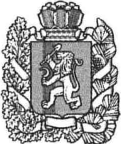 АДМИНИСТРАЦИЯ БОГУЧАНСКОГО  РАЙОНАПОСТАНОВЛЕНИЕ25.11.2019г.                                с.Богучаны                                     № 1152-пО внесении изменений в постановление администрации Богучанского района от 01.11.2013 № 1390-п « Об утверждении муниципальной программы «Развитие образования Богучанского района»В соответствии со статьей 179 Бюджетного кодекса Российской Федерации, постановлением администрации Богучанского района от 17.07.2013 № 849-п «Об утверждении Порядка принятия решений о разработке муниципальных программ Богучанского района, их формировании и реализации», статьями 7,8,47,48  Устава Богучанского района Красноярского края,  ПОСТАНОВЛЯЮ:1. Внести в постановление администрации Богучанского района от 01.11.2013 № 1390-п об утверждении муниципальной программы «Развитие образования Богучанского района» следующие изменения:         1. Муниципальную программу «Развитие образования Богучанского района» изложить в редакции согласно приложению к настоящему постановлению;     2. Контроль за исполнением настоящего постановления возложить на заместителя Главы Богучанского района по экономике и планированию Н.В. Илиндееву.               3. Постановление вступает в силу  со дня, следующего за днем  опубликования в Официальном вестнике Богучанского района.И. о. Главы Богучанского района                                           В.Р. СаарПриложение                                                                                                                                                                                   к постановлению администрации                                                                                                    Богучанского района                                                                                                                                               от  « 25 » «11»  2019  г. № 1152-п                                                                                                                  Приложение                                                                                                                                                                                   к постановлению администрации                                                                                                    Богучанского района                                                                                                                                              от  « 01 » «11»  . № 1390-пМуниципальная программа «Развитие образования Богучанского района»Паспорт  муниципальной  программы  «Развитие образования Богучанского района» 2. Характеристика текущего состояния в сфере образования Богучанского района, основные показатели социально-экономического развития Богучанского района и анализ социальных, финансово-экономических и прочих рисков реализации муниципальной программыОдним из условий успешности социально-экономического развития Богучанского муниципального района и повышения благосостояния населения является модернизация образования и реализация его современной модели, обеспечивающей повышение доступности качественного образования в соответствии с требованиями инновационного развития экономики, современными потребностями общества и каждого гражданина.Сфера образования является одним из приоритетных направлений социальной политики в муниципальном образовании. Поддержка отрасли со стороны власти позволяет осуществлять системные изменения, способствовать улучшению условий образовательных процессов, создавать основу для достижения определенных образовательных эффектов. В муниципальном образовании Богучанский район созданы условия для обучения, воспитания и отдыха детей в 58 учреждениях, в том числе: в 30 муниципальных казенных образовательных дошкольных учреждениях, 25 муниципальных казенных общеобразовательных учреждениях, 1 муниципальном казенном учреждении дополнительного образования, 1 муниципальном бюджетном учреждении дополнительного образования, 1 муниципальном бюджетном учреждении детский оздоровительный лагерь. В муниципальных общеобразовательных учреждениях обучается 5606 учеников, по сравнению с 2017 годом контингент обучающихся увеличился на 103 ученика. Дошкольные образовательные учреждения посещают 2334 воспитанника.100% муниципальных общеобразовательных организаций имеют лицензию на осуществление образовательной деятельности со сроком действия бессрочно и свидетельство о государственной аккредитации со сроком действия на 12 лет.Образовательная деятельность по образовательным программам дошкольного образования в образовательных организациях осуществляется в группах.Группы имеют общеразвивающую, и комбинированную направленность.Во исполнение Указа Президента Российской Федерации от 7 мая 2012 года   № 599 «О мерах по реализации государственной политики в области образования и науки» в части обеспечения 100-процентной доступности услуг дошкольного образования для детей в возрасте от 3 лет до 8 лет к 1 сентября 2018 года достигнута 88-процентная доступность дошкольного образования для детей в возрасте от 3 лет до 8 лет. На 01.09.2019 г. численность детей, нуждающихся в устройстве в дошкольные учреждения (очередность), в возрасте от 0 лет до 3 лет составила – 620, в том числе:от 0 лет до 1 года - 119 детей; от 1 года до 2 лет - 218 детей;от 2 лет до 3 лет - 255 детей;       от 3 лет до 5 лет - 28 детей.Численность детей, охваченных услугами дошкольного образования на 01.01.2019 г. – 2334, что составляет 65,8 % от детского населения от 1 года до 8 лет - 4063.Повышается доступность и качество образования. В образовательных организациях осуществлен переход на Федеральные государственные образовательные стандарты начального общего образования (далее ФГОС). В настоящее время продолжается переход на ФГОС на ступени основного общего образования. С первого сентября 2016 года осуществляется переход на ФГОС начального общего образования для детей с ограниченными возможностями здоровья.В Богучанском районе организована работа по созданию условий для организации образовательного процесса для детей с ограниченными возможностями здоровья. В муниципальных общеобразовательных учреждениях на 2018–2019 учебный год созданы 12 классов для детей с интеллектуальными нарушениями (всего 96 учащихся). 109 учащихся обучаются по адаптированным основным образовательным программам для детей с ограниченными возможностями здоровья учреждений инклюзивно в общеобразовательных классах школ района. Всего обучающихся по адаптированным основным общеобразовательным программам для обучающихся с ограниченными возможностями здоровья за 2019 год 205 человек. Введена должность учителя-логопеда в штатное расписание  общеобразовательных учреждений района.Осуществляется подвоз учащихся  из 12 населенных пунктов - 578 школьников. Во всех образовательных учреждениях созданы официальные сайты в сети Интернет.Для организации питания в образовательных учреждениях функционирует 24 школьных столовых. 100% учащихся получают бесплатное горячее питание.Осуществляет работу на территории муниципального образования Богучанский район постоянно действующая территориальная психолого-медико-педагогическая комиссия.В районе принимаются меры, направленные на создание условий для реализации права граждан на общее образование, предупреждение оставления детьми и подростками общеобразовательных учреждений до получения основного общего образованияВ утвержденных федеральных государственных образовательных стандартах начального общего и основного общего образования как обязательный компонент обучения присутствует дополнительное образование.       Произошли качественные изменения в системе воспитательной деятельности. Наибольшее развитие получила система гражданско-патриотического воспитания учащихся: развитие ученического самоуправления, социально-значимой деятельности детей.На 01.01.2019 г. 3406 человек в возрасте 5-18 лет охвачены программами дополнительного образования, что составляет 50,0% от проживающих на территории района.Возможность получения дополнительного образования детьми обеспечивается двумя учреждениями дополнительного образования детей, различной направленности:Муниципальное казенное образовательное учреждение дополнительного образования Центр дополнительного образования детей;Муниципальное бюджетное образовательное учреждение дополнительного образования «Детско-юношеская спортивная школа».В 199 объединениях (кружках) этих учреждений занимается 2371 обучающийся. Программы дополнительного образования реализуются также на базе муниципальных общеобразовательных учреждений. В 2018-2019 учебном году в общеобразовательных учреждениях района осуществляют деятельность на бесплатной основе 212 объединений, в которых занимаются 3406 школьников.Процент удовлетворенности качеством дополнительного образования по итогам 2018–2019 учебного года составил 100 %.В системе образования Богучанского района работает 853 педагогических работников, из них:– в дошкольных образовательных учреждениях – 221 педагогических работников;– в общеобразовательных учреждений – 531 педагогических работников;– в организациях дополнительного образования – 101 педагогических работников.В  школах района наблюдается тенденция старения педагогических кадров, увеличение числа работающих пенсионеров, недостаточный приток молодых специалистов.В образовательные организации Богучанского района за последние два года на работу принято 19 молодых специалистов (14 человек в общеобразовательные учреждения, 1 человек в учреждение дополнительного образования, 4 в дошкольные образовательные учреждения).В целях стимулирования роста квалификации, профессионализма, продуктивности педагогического и управленческого труда, развития творческой инициативы, обеспечения социальной защищенности работников отрасли в условиях рыночных отношений путем дифференциации оплаты их труда проводится аттестация педагогических работников:- 2017-2018 учебный год прошли аттестациюшколы 97 учителей из них 87 на первую категорию, 16 на высшую категорию;детские сады 25 воспитателей из них 22 на первую категорию, 3 на высшую категорию;дополнительное образование 14 педагогов из них 13 на первую категорию, 1 на высшую категорию.Согласно последнему мониторингу вакансий наиболее востребованы учителя следующих дисциплин: математика, русский язык, английский язык, начальные классы. В дошкольные образовательные учреждения требуются музыкальные руководители, педагоги-психологи, учителя-дефектологи, учителя-логопеды.В системе образования Богучанского района сохраняются проблемы, без решения которых невозможно дальнейшее динамичное развитие:- не в полной мере охвачены дошкольным образованием дети ясельного возраста, имеется потребность в предоставлении мест для детей в возрасте до 3-х лет в п. Таежный. Строительство детских садов в п. Таежный позволит улучшить инфраструктуру и качество предоставляемых дошкольных образовательных услуг, а также сократить очередность в детские сады;- сохраняется проблема перевода всех учащихся общеобразовательных школ в первую смену обучения. Строительство школы в п. Таежный на 386 учащихся позволит ликвидировать вторую смену в этих школах и будет содействовать сокращению доли школьников, занимающихся во вторую смену в целом по району;- реализация новых образовательных стандартов требует совершенствования инфраструктуры образовательных учреждений, системы отбора и сопровождения талантливых детей. Финансирование участия школьников в конкурсах и мероприятиях разного уровня, предусмотренных Программой позволит увеличить количество детей, участвующих в этих мероприятиях       - сохраняется острая потребность проведения текущих ремонтов зданий, где располагаются образовательные организации. Мероприятия по текущему ремонту позволят снизить количество предписаний контролирующих органов, а также улучшить материально-техническое состояние образовательных организаций. Это позволит увеличить долю школьников обучающихся в условиях соответствующих требованиям Федерального государственного образовательного стандарта.     Для достижения цели и решения задач муниципальной программой, требуется объединение усилий всех органов управления и самоуправления в сфере образования, расширение практики привлечения внебюджетных источников финансирования и заключение партнерских взаимоотношений с коммерческими и некоммерческими организациями.Реализация мероприятий муниципальной программы позволит решать перечисленные проблемы и тем самым обеспечивать устойчивое развитие системы образования района, повышать доступность качественного образования всем слоям населения независимо от социального статуса, уровня развития и здоровья. Основополагающим в решении проблемы организации отдыха и занятости детей является ее понимание как социально значимой проблемы, в центре которой находится личность ребенка, его будущее, судьба новых поколений.Среди приоритетных направлений деятельности управления образования можно выделить:1.    Повышение качества оказания образовательных услуг:1.1. повышение качества образования выпускников по образовательным программам среднего общего образования;1.2. повышение качества образования выпускников по образовательным программам основного общего образования.1.3. усиление контроля за деятельностью общеобразовательных учреждений по подготовке выпускников к государственной итоговой аттестации.2. Создание условий для обучения учащихся с ограниченными возможностями здоровья.3. Подготовка образовательных учреждений к реализации ФГОС ООО в штатном режиме.4. Повышение эффективности работы по обеспечению безопасности образовательной среды.5. Создание условий для обеспечения психолого-педагогической помощи обучающимся, испытывающим трудности в освоении основных образовательных программ, развитии и социальной адаптации.6. Создание эффективной системы выявления и развития одаренных детей.7. Создание современной здоровьесберегающей среды для обучения детей с ограниченными возможностями здоровья.Комплексный подход к развитию образования в рамках единой программы и реализации мероприятий с использованием программно-целевого метода позволят увеличить охват программными мероприятиями проблемного направления и повысить эффективность использования бюджетных средств..Приоритеты и цели социально-экономического развития в сфере образования Богучанского района, описание основных целей и задач программы, прогноз развития в сфере образованияБогучанского районаВ качестве приоритетных целей  социально-экономического развития района можно обозначить:-организацию взаимодействия образовательных учреждений дошкольного, начального и среднего (полного) общего, среднего профессионального и дополнительного образования и единой направленности системы образования в районе на удовлетворение нужд экономики;-модернизацию образовательной среды в соответствии с федеральными образовательными стандартами (ФГОС);-создание системы выявления, развития и поддержки одаренных детей и талантливой молодежи;-модернизацию системы профессиональной ориентации;-модернизацию системы повышения квалификации и переподготовки педагогических работников образовательных и дошкольных учреждений;-создание и модернизация безбарьерной среды для детей с ограниченными возможностями здоровья при получении образовательных услуг;-построение системы оценки качества образования.Реализация программы обеспечит всем жителям района доступность качественного образования, соответствующего требованиям федеральных государственных стандартов и условиям социально-экономического развития района.Результат реализации муниципальной программы, ее эффективность и результативность представляется следующими показателями результативности:     1. «Удельный вес численности населения в возрасте 5-18 лет, охваченного образованием, в общей численности населения в возрасте 5-18 лет», к 2030 году составит 95,0 %.   2. «Отношение численности детей в возрасте 3–7 лет, которым предоставлена возможность получать услуги дошкольного образования, к численности детей в возрасте от 3 до 7 лет, скорректированной на численность детей в возрасте от 5 до 7 лет, обучающихся в школе, проживающих на территории Богучанского района (с учетом групп кратковременного пребывания)», к 2030 году составит 90,0 %; 3. «Доля муниципальных общеобразовательных организаций, соответствующих современным требованиям обучения, в общем количестве муниципальных общеобразовательных организаций» к 2030 году составит 95,0 %. Сведения о показателях результативности муниципальной программы представлены в Перечне показателей   муниципальной программы «Развитие образования Богучанского района на 2014-2030 годы (приложение №1).Механизм реализации отдельных мероприятий муниципальной программыРешение задач муниципальной программы достигается реализацией трех подпрограмм, реализация отдельных мероприятий муниципальной программой не предусмотрено.5. Прогноз конечных результатов муниципальной программы, характеризующих целевое состояние (изменение состояния) уровня и качества жизни населения, социальной сферы, экономики, степени реализации других общественно значимых интересов и потребностей в сфере образования Богучанского районаСвоевременная и в полном объеме реализация муниципальной программы позволит:повысить удовлетворенность населения качеством образовательных услуг; повысить привлекательность педагогической профессии и уровень квалификации преподавательских кадров;ликвидировать очереди на зачисление детей в дошкольные образовательные организации; создать условия, соответствующие требованиям федеральных государственных образовательных стандартов во всех общеобразовательных организациях; обеспечить охват не менее 50,0 процентов детей в возрасте 5-18 лет программами дополнительного образования.	6. Перечень подпрограмм с указанием сроков их реализации и ожидаемых результатов В рамках муниципальной программы в период с 2019 по 2022 годы будут реализованы три подпрограммы, которые призваны обеспечить достижение цели муниципальной программы и решение программных задач:«Развитие дошкольного, общего и дополнительного образования детей»; «Государственная поддержка детей сирот, расширение практики применения семейных форм воспитания»;«Обеспечение реализации муниципальной программы и прочие мероприятия в области образования». Для каждой подпрограммы сформулированы цели, задачи, показатели результативности, определены их значения и механизмы реализации (приложения №№ 5 - 7 к муниципальной программе).В ходе реализации подпрограмм будут выполнены следующие показатели, в том числе по подпрограмме 1 «Развитие дошкольного, общего и дополнительного образования детей»:обеспеченность детей дошкольного возраста местами в дошкольных образовательных учреждениях к 2022 году составит 82%;удельный вес воспитанников дошкольных образовательных организаций, расположенных на территории Богучанского района,  обучающихся по программам, соответствующим требованиям стандартов дошкольного образования, в общей численности воспитанников дошкольных образовательных организаций, расположенных на территории Богучанского района к 2022 году составит 100 %;доля муниципальных образовательных организаций, реализующих программы общего образования, здания которых находятся в аварийном состоянии или требуют капитального ремонта, в общей численности муниципальных образовательных организаций, реализующих программы общего образования, к 2022году составит 12 %;доля муниципальных образовательных организаций, реализующих программы общего образования, имеющих физкультурный зал, в общей численности муниципальных образовательных организаций, реализующих программы общего образования к 2022 году составит 92,0 %;доля обучающихся в муниципальных общеобразовательных организациях, занимающихся во вторую (третью) смену, в общей численности обучающихся в муниципальных  общеобразовательных организаций к 2020 году составит 10,0 %;доля базовых образовательных учреждений (обеспечивающих совместное обучение инвалидов и лиц, не имеющих нарушений)  в общем количестве образовательных учреждений, реализующих программы общего образования  к 2022 году составит 8,3 %;охват детей в возрасте 5–18 лет программами дополнительного образования (удельный вес численности детей, получающих услуги дополнительного образования, в общей численности детей в возрасте 5–18 лет) к 2022 году составит 50,0 %;удельный вес численности обучающихся по программам общего образования, участвующих в олимпиадах и конкурсах различного уровня, в общей численности обучающихся по программам общего образования к 2022 году составит 80,5 %;доля оздоровленных детей школьного возраста к 2022 году составит   90,0 %;Ожидаемые результаты реализации задач подпрограммы к 2022 году:2446 детей получат услуги дошкольного образования;720 семей будет выплачена компенсация части родительской платы за содержание ребенка в МКДОУ;открытие  дошкольных образовательных учреждений в п. Таежный сократит очередность;приведение ДОУ в соответствие требованиям правил пожарной безопасности, санитарным нормам и правилам улучшат условия пребывания детей в ДОУ;ежегодно 5600 учащихся   получат услуги общего образования;100% детей в образовательных учреждениях будут обеспечены горячим питанием;ежегодно школьники Богучанского района получат услуги общего образования;улучшение качества образования;создание условий для обеспечения энергосбережения и повышения энергетической эффективности в образовательных учреждениях Богучанского района, а также наиболее комфортных условий для обучения школьников;образовательные учреждения улучшат условия для ведения образовательной деятельности;повысится качество образования через развитие профильного обучения, подготовка обучающихся в Роснефтьклассах обеспечит необходимое количество  специалистов для района и края;формирование у детей навыков и привычек правильного поведения на дорогах, предупреждение детского травматизма на дорогах;2669 детей получат услуги по дополнительному образованию;выявление одаренных детей на территории Богучанского района;70 лучших выпускников получат премию «Главы района»;приобретение оборудования дает возможность обучающимся сдавать нормы ГТО;включение школьников района в состав сборных края обеспечивает дополнительные средства на материально-техническое оснащение учреждений дополнительного образования;приобретение оборудования и проведение  мастер-классов для одаренных детей;улучшение условий для организации учебно-тренировочного процесса;организован отдых и оздоровление в летний период в загородном лагере для 160 человек ежегодно;1974 ребенка получат питание в лагерях с дневным пребыванием детей; 240 детей будут отправлены к месту отдыха и оздоровления;организован отдых и оздоровление в летний период в загородном лагере для 160 человек ежегодно;категории работников будет выплачена дополнительная заработная плата;создание условий для отдыха, оздоровления, занятости детей и подростков и укрепления материально-технической базы детского оздоровительного лагеря "Березка".По подпрограмме «Государственная поддержка детей – сирот, расширение практики применения семейных форм воспитания:количество детей, оставшихся без попечения родителей, к 2022 году составит 250 человек;доля детей, оставшихся без попечения родителей,  переданных не родственникам (в приемные семьи, на усыновление (удочерение), под опеку (попечительство), охваченных другими формами семейного устройства (семейные детские дома, патронатные семьи), находящихся в муниципальных учреждениях всех типов, к 2022 году составит 31,0 %;Ожидаемые результаты реализации мероприятий подпрограммы:выявление детей-сирот и детей, оставшихся без попечения родителей, проведению обследования условий их жизни;Обеспечение детей-сирот и детей, оставшихся без попечения родителей, лиц из числа детей-сирот и детей, оставшихся без попечения родителей Богучанского района на приобретение жилыми помещениями.   В 2019 - 2022 годах будет приобретено 15 жилых помещений, что  позволит обеспечить 15 человек данной категории.Осуществление контроля  за условиями жизни подопечных детей, детей, переданных в приемную семью;По подпрограмме «Обеспечение реализации муниципальной  программы и прочие мероприятия в области образования»:уровень исполнения бюджета к 2022году составит 98 %;уровень удовлетворенности жителей      Богучанского района качеством  предоставления муниципальных  услуг в сфере образования к 2022 году составит 80 %;соблюдение сроков предоставления годовой отчетности к 2022 году составит 3 балла.Ожидаемые результаты реализации мероприятий подпрограммы к 2022году:позволит проводить анализ действующей системы образования Богучанского района;осуществлять экономический анализ деятельности управления образования и подведомственных муниципальных учреждений;планировать соответствующие расходы бюджета, составлять обоснования бюджетных ассигнований.Основные меры правового регулирования в сфере образования Богучанского района, направленные на достижение цели и (или) конечных результатов программы, приведены в приложении № 1 к муниципальной программеИнформация о распределении планируемых расходов по отдельным мероприятиям программы, подпрограммам с указанием главных распорядителей средств районного бюджета,  а также по годам реализации программы	Финансирование муниципальной программы осуществляется за счет бюджетных ассигнований бюджета района, а также субсидий и  субвенций из средств федерального и краевого бюджета.Муниципальная  программа состоит из подпрограмм, информация о распределении планируемых расходов по подпрограммам с указанием главных распорядителей средств районного бюджета, а также по годам реализации муниципальной программы приведены в приложении № 2 к настоящей муниципальной программе.9. Информация о ресурсном обеспечении и прогнозной оценке расходов на реализацию целей муниципальной  программы с учетом источников финансирования, а также  перечень реализуемых мероприятийИнформация о ресурсном обеспечении и прогнозной оценке расходов на реализацию целей муниципальной программы с учетом источников финансирования приведена в приложении № 3 к настоящей муниципальной программе.             На финансирование отдельных мероприятий программы могут быть привлечены средства федерального, краевого бюджетов при участии управления образования в конкурсах по отбору муниципальных программ для предоставления субсидий бюджетам муниципальных образований Красноярского края в целях финансирования мероприятий программы согласно Государственной программе «Развитие образования».12. Прогноз сводных показателей муниципальных заданий, в случае оказания муниципальными учреждениями муниципальных услуг юридическим и (или) физическим лицом, выполнения работ прогноз сводных показателей муниципальных заданий представляется по муниципальным учреждения, в отношении которых ответственный исполнитель (соисполнитель) программы осуществляет функции и полномочия учредителей.	Оказание муниципальных услуг, включенных в муниципальные задания по данной программе предусмотрено приложением  №4 к программе.                                Приложение № 3 к паспорту                                муниципальной программы                                                                                                                          «Развитие образования Богучанского                                                                                                                                        района» Перечень объектов капитального строительства  (за счет всех источников финансирования)(*) – указывается подпрограмма, и (или)   муниципальная  программа (федеральный и краевой бюджет и районный бюджет), которой предусмотрено строительство объекта(**) - по вновь начинаемым объектам – ориентировочная стоимость объекта                                 Приложение № 3 к паспорту                                муниципальной программы                                                                                                                          «Развитие образования Богучанского                                                                                                                                        района» Перечень объектов капитального строительства   (за счет всех источников финансирования)(*) – указывается подпрограмма, и (или)   муниципальная  программа (федеральный и краевой бюджет и районный бюджет), которой предусмотрено строительство объекта(**) - по вновь начинаемым объектам – ориентировочная стоимость объекта Подпрограмма 1 «Развитие дошкольного, общего и дополнительного образования детей» 1. Паспорт подпрограммы2. Основные разделы подпрограммы2.1. Постановка проблемы и обоснование необходимости разработки подпрограммы       Сфера действия подпрограммы 1 охватывает систему муниципальных образовательных учреждений расположенных на территории Богучанского района и устанавливает меры реализации образовательной политики в област образования.          Целью подпрограммы является обеспечение доступности современного качественного дошкольного, общего образования, соответствующего требованиям инновационного социально-экономического развития района.Система образования Богучанского района включает в себя образовательные учреждения, позволяющие удовлетворить образовательные запросы различных групп населения:– 30 дошкольных образовательных учреждений;– 24 школы (1 – основная, 23 – средние);– 1 вечерняя (сменная) общеобразовательная школа;– 2 учреждения дополнительного образования;– 1 детский оздоровительный лагерь.В предстоящие годы продолжится повышение эффективности  системы образования Богучанского района. Дошкольное образованиеВ системе дошкольного образования по состоянию на 01.01.2019 функционирует 30 казенных дошкольных образовательных учреждения.По состоянию на 01.01.2019 в Богучанском районе проживает 4063 ребенка в возрасте от 0 до 8 лет без учета обучающихся в общеобразовательных учреждениях района. Общее количество мест в учреждениях, реализующих программы дошкольного образования, по состоянию на 01.01.2019 года   посещают дошкольные образовательные учреждения 2334 ребенка, средний уровень укомплектованности детских садов составляет 108,0 %.Главными проблемами в области дошкольного образования являются обеспечение населения Богучанского района услугами по предоставлению дошкольного образования и содержанию детей в дошкольных учреждениях. Отсутствие необходимого количества мест в дошкольных образовательных учреждениях Богучанского района не позволяет удовлетворить потребности всех родителей в определении детей в дошкольное образовательное учреждение.В Богучанском районе охват детей в возрасте от 1 до 8 лет услугами дошкольных образовательных учреждений составляет 65,8%.Охват детей в возрасте от 3 до 8 лет, получающих дошкольную образовательную услугу, составляет 88,0 %.На 1 января 2019 года в Богучанском районе на учете для определения в дошкольные образовательные учреждения состоят 620 детей  (в возрасте от 0 до 3 лет – 592 ребенка, от 3 лет  до 7 лет  28 детей).  С 2014  года в Богучанском районе введено дополнительно  мест: МКДОУ д/сад «Светлячок» с. Карабула – 20 мест, МКДОУ д/сад «Солнышко» п. Октябрьский – 40 мест, МКДОУ д/сад «Солнышко» п. Пинчуга – 20 мест открыт новый детский сад в п. Ангарский на 190 мест.    При этом в дошкольном образовании одной из проблем является недостаточное предложение услуг по реализации прав граждан на получение раннего дошкольного образования для детей в возрасте от 1 до 3 лет.  В настоящее время в Российской Федерации  осуществляется модернизация системы дошкольного образования: вносятся изменения в основные  нормативные документы, регламентирующие деятельность дошкольных организаций (порядок приема на обучение по образовательным программам дошкольного образования. В каждом дошкольном образовательном учреждении приняты образовательные программы дошкольного образования, которые разработаны и реализуются в соответствии с федеральными государственными стандартами дошкольного образования и с учетом примерной основной образовательной программы дошкольного образования.Образовательные программы дошкольного образования направлены:- на создание развивающей образовательной среды, которая представляет собой систему условий социализации и индивидуализации детей.- на создание условий развития ребенка, открывающих возможности для его позитивной социализации, его личностного развития, развития инициативы и творческих способностей на основе сотрудничества со взрослыми и сверстниками и соответствующим возрасту видам деятельности.Особое внимание уделяется патриотическому воспитанию детей, формированию и развитию нравственных ценностей.Наряду с достижениями имеется и ряд проблем: Не решена проблема предоставления услуг дошкольного образования детям с ограниченными возможностями здоровья. Растет количество воспитанников, которым по заключению психолого-медико-педагогической комиссии рекомендована организация процесса по адаптированной основной образовательной программе в группах компенсирующей направленности. Данные группы в дошкольных образовательных учреждениях отсутствуют.Все дошкольные учреждения подключены к сети Интернет, используют электронную почту для оптимизации документооборота. Но до сих пор в некоторых организациях скорость Интернет невысокая, связь ненадежная.Общее образованиеСистема общего образования состоит из 25 образовательных учреждений, в том числе:основная школа, 1 –вечерняя школа, 23 - общеобразовательных школы. Численность обучающихся в общеобразовательных учреждениях с 2014 по 2019 годы будет оставаться на уровне:  2014 -5415 человек, 2015 год – 5296 человек, 2016 год – 5383 человека, 2017 год – 5500 человек, 2018 год – 5500 человек, 2019 год – 5500 человек, 2020год  - 5500 человек, 2021 – 5500, 2022 - 5500.С 2011 года поэтапно проводится модернизация системы общего образования, направленная на совершенствование условий обучения, включая обновление материально-технической составляющей учебного процесса, введению федеральных образовательных стандартов в общем образовании и новых систем оплаты труда работников образовательных учреждений.С целью создания необходимых (базовых) условий для реализации основных образовательных программ в соответствии с требованиями федеральных государственных образовательных стандартов начального 
и основного общего образования осуществляется оснащение общеобразовательных учреждений района учебным оборудованием, обеспечение учебниками и повышение квалификации учителей
и руководителей общеобразовательных учреждений района. В ходе реализации одного из приоритетных направлений развития общего образования в каждой общеобразовательной школе были созданы и до сих пор функционируют управляющие советы, обладающие комплексом управленческих полномочий. Школа стала более открытой для родителей и общественности муниципалитета.Для обеспечения нуждающихся обучающихся в общеобразовательных учреждениях района организован подвоз, отвечающим требованиям, предъявляемым к организации безопасной перевозки детей, на 1 сентября  2014 года действует  12 маршрутов. Замена транспортного средства требуется в МКОУ Богучанская школа  № 4. В 2014-2019 годах 100% школьников первых-третьих классов начальной ступени общеобразовательных учреждений района будут обучаться по федеральному государственному образовательному стандарту  начального общего образования.С 2014 учебного года все  обучающиеся с первого по одиннадцатый класс общеобразовательных учреждений района обеспечены необходимыми бесплатными учебниками.Все начальные ступени общеобразовательных учреждений района будут обеспечены комплектами мультимедийного оборудования для проведения обучения с использованием электронных образовательных ресурсов.В целях создания условий для регулярных занятий физической культурой и спортом в общеобразовательных учреждениях за счет средств краевого бюджета в рамках целевой программы «Дети» 3 физкультурно-спортивных клуба общеобразовательных школ приобрели спортивный инвентарь и оборудование. Доля муниципальных образовательных учреждений, реализующих программы общего образования, имеющих физкультурный зал, в общей численности муниципальных образовательных учреждений, реализующих программы общего образования, в 2014 году составила 87,5%. Вместе с тем одной из наиболее острых проблем для системы образования остается высокий уровень изношенности спортивных залов, несоответствие современным требованиям, либо отсутствие инфраструктуры для массовых занятий физической культурой и спортом в образовательных учреждениях района. 
          В настоящее время в районе проживают 205 детей, которые относятся к категории детей с ограниченными возможностями здоровья. Из них 109 школьников с ограниченными возможностями здоровья включены в процесс общего образования в рамках общеобразовательных школ. Это составляет 53,2 % от общего числа школьников с ограниченными возможностями здоровья. 96 детей учатся в специальных коррекционных классах, что составляет 46,8%.Основные фонды образовательных учреждений Богучанского района (здание, сооружение, оборудование и инженерные коммуникации) характеризуются высокой степенью изношенности. Недостаточно финансируются мероприятия, направленные на повышение инженерной безопасности образовательных учреждений.Обеспечение жизнедеятельности образовательных учреждений может быть достигнуто проведением единой муниципальной политики, системой единых мер ресурсного и организационного характера.В 2014 году завершено строительство МКОУ Пинчугской СОШ № 8.В 2015-2016 годах проведен капитальный ремонт МКОУ Новохайской СОШ, аварийность здания снята.Дополнительное образование детейУчреждения дополнительного образования вносят существенный вклад в развитие творческих способностей детей, удовлетворение их индивидуальных потребностей в интеллектуальном, нравственном и физическом совершенствовании, формирование культуры здорового и безопасного образа жизни, укреплении здоровья, организацию занятости детей в свободное время. Дополнительное образование обеспечивает их адаптацию к жизни в обществе, профессиональную ориентацию, а также выявление и поддержку детей, проявивших выдающиеся способности.В системе образования Богучанского района по состоянию на 01.01.2019 действует 2 учреждения дополнительного образования детей, в том числе:Муниципальное казенное общеобразовательное учреждение дополнительного образования «Центр дополнительного образования детей», Муниципальное бюджетное   образовательное учреждение дополнительного образования «Детско- юношеская спортивная школа».По состоянию на 01.01.2019 доля детей и молодежи, занимающихся дополнительным образованием, составляет 50,0% от общей численности детей и молодежи  в возрасте от 5 до 18 лет. В целях обеспечения доступности дополнительного образования для детей независимо от их социального статуса и места проживания в районной системе образования создана инфраструктура для занятий спортивно-техническими видами спорта, туризмом, техническим творчеством.Вместе с тем, решение задачи развития доступности и повышения качества дополнительного образования, в настоящее время затруднено рядом обстоятельств:«ветхая» материально-техническая база муниципальных образовательных учреждений дополнительного образования детей, что обусловлено их недостаточным финансированием;удаленность большого числа территорий от развитых культурных и образовательных центров;невозможность удовлетворения образовательных потребностей нового поколения в рамках существующей инфраструктуры территорий.Дополнительное образование должно реализоваться как повышение стартовых возможностей и жизненных шансов подрастающего поколения, проживающего на территории района. А это требует иного содержания программ дополнительного образования, укрепления и модернизации учреждений дополнительного образования.С целью развития системы дополнительного образования необходимо создать условия для:развития инфраструктуры и укрепления материально-технической базы организаций дополнительного образования детей для формирования и реализации современного содержания дополнительного образования, обеспечения его высокого качества и дифференцированного характера при массовой доступности;распространения сетевых форм организации дополнительного образования детей, предполагающих объединение разных по типу и масштабам связей между образовательными учреждениями для достижения общих целей реализуемой образовательной программы, включая использования ресурсов негосударственного сектора в предоставлении услуг дополнительного образования детей;профессионального развития педагогических кадров системы дополнительного образования района.На базе общеобразовательных школ создано 24 физкультурно-спортивных клубов, в которых занимаются свыше 2300  школьников. В Богучанском районе систематизирована система включения школьников и учащейся молодежи в спортивно-массовые мероприятия, участниками которых ежегодно становятся свыше 500 школьников, 
в том числе с ограниченными возможностями здоровья,Выявление и поддержка одаренных детейАктуальность направления работы с одаренными детьми обозначена в указе Президента РФ от 01.06.2012 № 761 «О национальной стратегии действий в интересах детей на 2012-2017 годы», концепции долгосрочного социально-экономического развития Российской Федерации на период до 2020 года (распоряжение Правительства РФ от 17.11.2008 № 1662-р),  концепция общенациональной системы выявления и развития молодых талантов, утверждённая Президентом РФ 03.04.2012 года.В рамках программы решаются следующие задачи:Предоставить учащимся возможность проявления своих способностей в различных областях деятельности, создать банк их данных в каждом образовательном учреждении и в районе;Обеспечить реализацию поддержки талантливых детей через научные общества учащихся (НОУ), конкурсы, олимпиады, работу общественных организаций, фестивали, проектную деятельность и т.п.;Продолжить работу по охвату детей начальной школы научно-исследовательской деятельностью  (НИД)  до 3%;Увеличить долю участников районной научно-исследовательской конференции (НИК) до 2, 5 %;Способствовать увеличению количества учителей, работающих с талантливыми детьми. Проводимые для детей и учащейся молодежи мероприятия: предметные олимпиады, спортивные соревнования, творческие конкурсы, научные  конференции и др., позволили охватить более 80,2 % школьников района, среди которых обозначились высокомотивированные школьники, способные к результативному участию в конкурсных мероприятиях на краевом уровне. Для обеспечения сопровождения таких детей в достижении ими высоких результатов требуется внедрение новых форм работы таких как: создание базовых площадок, проведение научно-практической конференции школьников на всех этапах, начиная со школьного до краевого. В настоящее время данная работа организована не систематично, в связи с этим и результаты незначительны.Отдых и оздоровление детей в летний периодОрганизация  отдыха, оздоровления детей и подростков в настоящее время продолжает являться одной из наиболее значимых социальных проблем. В связи с ростом цен ежегодно возрастает стоимость путевок для отдыха детей в детском оздоровительном лагерь «Березка»,  возникает потребность в улучшении материально-технического обеспечения оздоровительного лагеря. В условиях финансово-экономического кризиса, становится необходимой государственная поддержка отдыха, оздоровления и занятости детей и подростков из малообеспеченных семей, семей безработных граждан.В районе сложилась и успешно развивается традиция летнего отдыха, занятости и оздоровления детей за счет средств районного бюджета. Муниципальная   программа ориентирована на поддержку детей, нуждающихся в особой заботе государства: детей-сирот; детей, оставшихся без попечения родителей; детей с ограниченными возможностями; детей из малообеспеченных семей, в т.ч. семей, находящихся в социально-опасном положении; детей из семей безработных граждан; детей, состоящих на профилактическом учете в органах внутренних дел; одаренных детей.Частично проблема решалась за счет участия Богучанского района в мероприятиях Государственной  программы «Развитие образования», в том числе в следующих мероприятиях:  на сохранение и развитие материально-технической базы муниципальных загородных лагерей;повышение заработной платы врачей (включая санитарных врачей), медицинских сестер диетических, шеф-поваров, старших воспитателей муниципальных загородных оздоровительных лагерей;на оплату услуг по санитарно-эпидемиологической оценке обстановки в муниципальных загородных оздоровительных лагерях;софинансирование расходов  на организацию отдыха, оздоровления и занятости детей в муниципальных загородных оздоровительных лагерях;софинансирование расходов на организацию двухразового питания в лагерях с дневным пребыванием детей, связанных с оплатой стоимости набора продуктов питания или готовых блюд и их транспортировки.2.2. Основная цель, задачи и сроки выполнения подпрограммы, показатели результативностиЦелью подпрограммы является: создание в системе дошкольного, общего и дополнительного образования равных возможностей для современного качественного образования, позитивной социализации детей, отдыха и оздоровления детей в летний период.Задачи:Обеспечить доступность дошкольного образования, соответствующего единому стандарту качества дошкольного образования.Данная задача направлена на сохранение и укрепление здоровья воспитанников, посещающих дошкольные образовательные учреждения района, обеспечение условий безопасности жизнедеятельности, условия формирования здоровьесберегающей среды дошкольных образовательных учреждений, внедрение эффективных механизмов управления качеством дошкольного образования.Обеспечить условия и качество обучения, соответствующие федеральным государственным стандартам начального общего, основного общего, среднего общего образования;Данная задача направлена на развитие личности и приобретение в процессе освоения основных общеобразовательных программ знаний, умений,  навыков и формирование компетенции, необходимых для жизни человека в обществе. Для удовлетворения запросов населения в получении качественных услуг общего образования и доступности услуг в сфере общего образования детей осуществляется подготовка обучающихся, выражающая степень соответствия федеральным государственным образовательным стандартам.Содействовать выявлению и поддержке одаренных детей;Обеспечить безопасный, качественный отдых и оздоровление детей.Данные задачи направлены на формирование и развитие творческих способностей детей, удовлетворение их индивидуальных потребностей в интеллектуальном, нравственном и физическом совершенствовании, укрепление здоровья, а также организации их свободного времени.Сроки реализации подпрограммы 2019-2022 годы.Показатели результативности подпрограммы представлены в приложении 1 к подпрограмме.2.3. Механизмы реализации подпрограммыПодпрограмма 1 на 2019 - 2022 годы сформирована в пределах ассигнований  с учетом всех резервов для функционирования и развития муниципальной системы образования.Перечень мероприятий подпрограммы с указанием объемов средств на их реализацию и ожидаемых результатов приведен в приложении № 2 «Перечень мероприятий подпрограммы «Развитие дошкольного, общего и дополнительного образования детей».Каждое мероприятие носит комплексный характер и представляет собой совокупность взаимосвязанных действий по  достижению ожидаемых результатов муниципальной программы.На решение задачи 1 «Обеспечить доступность дошкольного образования, соответствующего единому стандарту качества дошкольного образования» настоящей подпрограммы направлены следующие мероприятия: Мероприятие пункт 1.1 осуществляет обеспечение деятельности образовательного процесса, обеспечение безопасности и охраны здоровья обучающихся в дошкольных образовательных организациях, а также повышение профессиональной компетенции педагогических работников в сфере дошкольного образования.Мероприятия пунктов 1.2-1.6. включают в себя: обеспечение персоналом, не связанным с образовательно-воспитательным процессом, обеспечивающим присмотр, уход, оздоровление ребенка; обеспечение материально-техническими средствами, не связанными с образовательно-воспитательным процессом, обеспечение питанием воспитанников в соответствии с нормами питания детей в дошкольных учреждениях; предоставление детям дошкольного возраста помещений, отвечающих установленным санитарным и иным правилам и нормам; обеспечение содержание и ремонта предоставленных зданий и иных помещений в соответствии со стандартами качества, обеспечение помещений услугами тепло-, электро- и водоснабжения, услугами водоотведения; ремонт и материально-техническое оснащение зданий муниципальных образовательных учреждений, в которых планируется создание новых мест дошкольного образования. Мероприятие пункта 1.4 реализуется путем выделения субсидии бюджету Богучанского района на  приведение муниципальных дошкольных образовательных учреждений в соответствие требованиям правил пожарной безопасности, санитарным нормам и правилам.  Субсидия предоставляется на конкурсной основе. Размер долевого участия не может составлять менее 0,5 процента от объема финансирования мероприятия.            Для участия в конкурсном отборе управление образования Богучанского района предоставляет в министерство образования и науки Красноярского края, следующие документы: заявление Главы Богучанского района на участие в конкурсном отборе, в котором должны быть отражены: размер средств районного бюджета, процент сокращения очереди состоящих на учете детей для получения дошкольного образования;муниципальную программу, включающую мероприятия по развитию системы дошкольного образования в части реконструкции и капитального ремонта зданий дошкольных образовательных учреждений; согласованную в установленном порядке проектно-сметную документацию на строительство, реконструкцию зданий; положительное заключение государственной экспертизы на проектно-сметную документацию; гарантийное письмо главы администрации о софинансировании не менее 0,5 процента от объема финансирования мероприятия  по строительству и реконструкции зданий дошкольных образовательных учреждений по разработанной проектно-сметной документации;  мотивированное обоснование необходимости предоставления субсидии, заверенное руководителем управления образования администрации Богучанского района.Для решения задачи 2 «Обеспечить условия и качество обучения, соответствующие федеральным государственным стандартам начального общего, основного общего, среднего общего образования» направлены следующие мероприятия. Мероприятие пункта 2.1 включает обеспечение деятельности по реализации образовательных программ при получении общего образования в общеобразовательных учреждениях, приобретение учебных пособий, средств обучения.Мероприятие 2.2 субвенция бюджетам муниципальных образований края на реализацию закона края от 27.12.2005     № 17-4377 «О наделении органов местного самоуправления муниципальных районов и городских округов края государственными полномочиями по обеспечению питанием обучающихся в муниципальных и частных общеобразовательных  организациях по имеющим государственную аккредитацию основным общеобразовательным программам, без взимания платы» направлено на обеспечение обучающихся учреждений дифференцированными по своей энергетической ценности рационами питания в зависимости от возраста (6-11 лет и 12-18 лет), поддержку и развитие различных форм популяризации основ здорового питания.Для получения справки на обеспечение питанием детей, обучающихся в муниципальных образовательных учреждениях, без взимания платы заявителю необходимо предоставить в Управление социальной защиты населения Богучанского района следующие документы:документы, удостоверяющие личность гражданина и членов его семьи;документы о доходах семьи за три месяца, предшествующих месяцу обращения;трудовую книжку, если заявитель либо трудоспособный член его семьи не работает;справка с места жительства заявителя и членов его семьи.Мероприятия  2.3 – 2.8 включает в себя: предоставление обучающимся помещений, отвечающих санитарным и иным правилам и нормам, обеспечение содержания и ремонта предоставленных помещений; обеспечение помещения услугами тепло-, электро- и водоснабжения, услугами водоотведения; материально-техническое оснащение.Для решения задачи 3 «Содействовать выявлению и поддержке одаренных детей» направлены следующие мероприятия.Мероприятия 3.1-3.7 включают обеспечение деятельности по организации обучения по программам дополнительного образования в учреждениях дополнительного образования, а также комплекс мер по содержанию зданий, обеспечению учебными, учебно-наглядными пособиями, техническими средствами обучения, расходными материалами; выявление и развитие молодых талантов, участие воспитанников конкурсах и соревнованиях различной направленности на разных уровнях.Для решения задачи 4 «Обеспечить безопасный, качественный отдых и оздоровление детей» направлены следующие мероприятия.Мероприятия 4.1.- 4.7 включают в себя: предоставление условий для отдыха, оздоровление детей, обеспечение питанием, в соответствии с нормами питания детей; обеспечение материально-техническими средствами; обеспечение содержания и ремонта предоставленных зданий и иных помещений.Источниками финансирования  мероприятий пунктов 4.1-4.7 являются субсидии краевого бюджета и районный бюджет. Субсидии предоставляются на основании соглашения о предоставлении субсидии, заключенного между министерством образования и науки Красноярского края и администрацией Богучанского района.Главным распорядителем бюджетных средств являются: управление образования администрации Богучанского района;Контроль за целевым и эффективным использованием средств, предусмотренных на реализацию мероприятий подпрограммы, осуществляются управление образования администрации Богучанского района и финансовое управление администрации Богучанского района.2.4. Управление подпрограммой и контроль за ходом ее выполненияУправление подпрограммой и контроль за ходом ее выполнения осуществляется в соответствии с Порядком принятия решений о разработке муниципальных программ Богучанского района, их формировании и реализации, утвержденного постановлением администрации Богучанского района от 17.07.2013 № 849-п. Ответственным за подготовку и представление отчетных данных является  управление образования администрации Богучанского района.2.5. Оценка социально-экономической эффективностиОценка социально-экономической эффективности проводится управлением образования администрации Богучанского района.Обязательным условием эффективности программы является успешное выполнение показателей результативности подпрограммы, а также мероприятий в установленные сроки. В ходе реализации подпрограммы будут выполнены следующие показатели, в том числе:обеспеченность детей дошкольного возраста местами в дошкольных образовательных учреждениях к 2022 году составит 82,0 %;удельный вес воспитанников дошкольных образовательных организаций, расположенных на территории Богучанского района,  обучающихся по программам, соответствующим требованиям стандартов дошкольного образования, в общей численности воспитанников дошкольных образовательных организаций, расположенных на территории Богучанского района к 2022 году составит  100,0%;доля муниципальных образовательных организаций, реализующих программы общего образования, здания которых находятся в аварийном состоянии или требуют капитального ремонта, в общей численности муниципальных образовательных организаций, реализующих программы общего образования к 2022году составит 12,0 %;доля муниципальных образовательных организаций, реализующих программы общего образования, имеющих физкультурный зал, в общей численности муниципальных образовательных организаций, реализующих программы общего образования к 2022 году составит 92,0 %;доля обучающихся в муниципальных общеобразовательных организациях, занимающихся во вторую (третью) смену, в общей численности обучающихся в муниципальных  общеобразовательных организаций к 2022году составит 10,0%;доля базовых образовательных учреждений (обеспечивающих совместное обучение инвалидов и лиц, не имеющих нарушений)  в общем количестве образовательных учреждений, реализующих программы общего образования к 2022году составит 8,3 %;охват детей в возрасте 5–18 лет программами дополнительного образования (удельный вес численности детей, получающих услуги дополнительного образования, в общей численности детей в возрасте 5–18 лет) к 2022году составит 50,0 %;удельный вес численности обучающихся по программам общего образования, участвующих в олимпиадах и конкурсах различного уровня, в общей численности обучающихся по программам общего образования к 2022 году составит 80,5 %;доля оздоровленных детей школьного возраста к 2022 году составит              90,0 %.2.6. Мероприятия подпрограммыПеречень основных мероприятий подпрограммы представлен в приложении № 2 к подпрограмме 1.2.7. Обоснование финансовых, материальных и трудовых затрат (ресурсное обеспечение подпрограммы)Ресурсное обеспечение подпрограммы представлено в Приложении № 2 к подпрограмме 1 В процессе реализации подпрограммы 1  возможна корректировка финансирования и привлечение средств по отдельным мероприятиям.Приложение № 6                                                               к муниципальной программе                                                               «Развитие образования Богучанского                                                                 района» Подпрограмма 2. «Государственная поддержка  детей-сирот, расширение практики применения семейных форм воспитания»1.Паспорт подпрограммы2. Основные разделы подпрограммы2.1. Постановка общерайонной проблемы и обоснование необходимости разработки подпрограммыНа 01.01.2019 года в Богучанском районе проживало 288 детей-сирот и детей, оставшихся без попечения родителей, из них под опекой и попечительством – 238 детей, в приемных семьях – 50 детей.В последние годы в Богучанском районе отмечается тенденция сохранения числа  детей, оставшихся без попечения родителей, выявленных в течение года.Формой опеки, которой отдается в настоящее время предпочтение гражданами, является приемная семья. По состоянию на 01.01.2019 в 20 приемных семьях воспитывались 50 приемных детей, за 2014 год численность приемных семей уменьшилась до 17 семьей, в них воспитывается 46 приемных детей. В основном в семьи принимаются дети дошкольного или младшего школьного возраста, не имеющие значительных отклонений по здоровью.В настоящее время остается высокой численность принимаемых решений об отмене ранее принятых решений о передаче детей в семьи опекунов. Это связано с отсутствием системы сопровождения замещающих семей, несвоевременным оказанием психолого-педагогической помощи и приводит к вторичному сиротству. Другим проблемным моментом остается недостаточное обеспечение детей-сирот и детей, оставшихся без попечения родителей жилыми помещениями.В Богучанском районе на 1 января 2019 года численность детей, оставшихся без попечения родителей, и лиц из их числа, состоящих на учете на получение жилого помещения составила 62 человека.В 2019-2022 годах в бюджете Богучанского района на приобретение жилых помещений для детей-сирот предусмотрено 27324331,60 рублей. Это позволит обеспечить 18 человек. При этом за этот период в очередь будет поставлено около 22 человек.Разработка данной подпрограммы обусловлена необходимостью разрешения вышеперечисленных проблем с целью реализации приоритетного права каждого ребенка жить и воспитываться в семье, упорядочить соблюдение мер социальной поддержки детей-сирот и детей, оставшихся без попечения родителей.2.2. Основная цель, задачи  и сроки выполнения подпрограммы, показатели результативностиЦель - развитие семейных форм воспитания детей-сирот и детей, оставшихся без попечения родителей, оказание государственной поддержки детям-сиротам и детям, оставшимся без попечения родителей, а также лицам из их числа.Задача - обеспечить реализацию мероприятий, направленных на развитие в Богучанском районе семейных форм воспитания детей-сирот и детей, оставшихся без попечения родителей.Данная задача  направлена на осуществление деятельности по выявлению детей, оставшихся без попечения родителей, организацию социальной защиты детей-сирот и детей, оставшихся без попечения родителей, что представляет собой систему социальных, экономических, организационных и правовых мер, гарантированных органами государственной власти и органами местного самоуправления.Срок выполнения подпрограммы: 2019-2022 годы.Перечень показателей результативности подпрограммы представлен в приложении № 1 к подпрограмме. 2.3. Механизм реализации подпрограммы  Реализация подпрограммы осуществляется управлением образования администрации Богучанского района, муниципальными органами опеки и попечительства в соответствии с Законом Красноярского края от 20.12.2007 № 4-1089 «О наделении органов местного самоуправления муниципальных районов и городских округов края государственными полномочиями по организации и осуществлению деятельности по опеке и попечительству в отношении несовершеннолетних».Источниками финансирования подпрограммы является  краевой  бюджет.   Главным распорядителем бюджетных средств  является управление образования администрации Богучанского района. Финансирование мероприятий, предусмотренных подпрограммой, осуществляется согласно бюджетным заявкам от распорядителя бюджетных средств.При поступлении средств на лицевой счет распорядителя, производятся кассовые расходы.2.4. Управление подпрограммой и контроль  за ходом ее выполненияУправление подпрограммой и контроль за ходом ее выполнения осуществляется в соответствии с Порядком принятия решений о разработке муниципальных программ Богучанского района, их формировании и реализации, утвержденного постановлением администрации Богучанского района от 17.07.2013 № 849-п. Ответственным за подготовку и представление отчетных данных является  управление образования администрации Богучанского района.Контроль за целевым и эффективным расходованием средств, предусмотренных на реализацию мероприятий подпрограммы, осуществляют управление образования администрации Богучанского района, Служба финансово-экономического контроля Красноярского края; Счетная палата Красноярского края. 2.5. Оценка социально-экономической эффективностиОценка социально-экономической эффективности проводится управлением образования администрации Богучанского района.Обязательным условием эффективности программы является успешное выполнение целевых индикаторов и показателей подпрограммы, а также мероприятий в установленные сроки.В ходе реализации подпрограммы будут выполнены следующие показатели, в том числе:количество детей, оставшихся без попечения родителей, к 2022 году составит 250 человек;доля детей, оставшихся без попечения родителей,  переданных не родственникам (в приемные семьи, на усыновление (удочерение), под опеку (попечительство), охваченных другими формами семейного устройства (семейные детские дома, патронатные семьи), находящихся в государственных (муниципальных) учреждениях всех типов к 2022 году составит 31,0 %.2.6. Мероприятия подпрограммыМероприятия подпрограммы представлены в приложении № 2 к подпрограмме. 2.7. Обоснование финансовых, материальных и трудовых затрат  (ресурсное обеспечение подпрограммы)Финансовое обеспечение реализации подпрограммы осуществляется за счет средств из краевого бюджета.Объемы и источники финансирования приведены в Приложении № 2 к настоящей подпрограмме.                                                                   Приложение № 7                                                                   к муниципальной программе                                                                   «Развитие образования Богучанского                                                                    района» 	Подпрограмма 3 «Обеспечение реализации муниципальной программы и прочие мероприятия в области образования»  1.Паспорт подпрограммы2. Основные разделы подпрограммы2.1. Постановка проблемы  и обоснование необходимости разработки подпрограммы	Подпрограмма направлена на осуществление координации деятельности подведомственных муниципальных учреждений. Сфера реализации подпрограммы охватывает: финансовое, хозяйственное и учебно-методическое обеспечение подведомственных учреждений образования; осуществление функций руководства и управления в сфере установленных полномочий.Управление образования является структурным подразделением администрации Богучанского района, которое осуществляет полномочия в области образования и защиты прав несовершеннолетних на основании и во исполнение Конституции Российской Федерации, Федеральных законов и иных нормативных правовых актов Российской Федерации, законов края, правовых актов Губернатора края и Правительства края, муниципальных нормативных правовых актов и осуществляет функции по:1) разработке нормативно-правовых актов в областях дошкольного, начального общего, основного общего, среднего (полного) общего образования, а также в сфере защиты прав и основных гарантий ребенка;2) по оказанию муниципальных услуг, управлению и распоряжению муниципальной собственностью в областях дошкольного, начального общего, основного общего, среднего (полного) общего образования, дополнительного образования, а также в сфере защиты прав и основных гарантий ребенка.К задачам управления образования относятся:1. Создание правовых, организационных и иных гарантий сохранения и развития системы образования на территории Богучанского района.2. Обеспечение государственных гарантий прав граждан на получение общедоступного и бесплатного дошкольного, начального общего, основного общего, среднего (полного) общего образования.3. Создание условий для получения гражданами дополнительного образования.4. Обеспечение социальной поддержки и социального обслуживания детей-сирот, детей, оставшихся без попечения родителей.5. Обеспечение информирования граждан о состоянии образования.Исполнение управлением образования функций главного распорядителя бюджетных средств налагает обязательства по организации эффективного финансового менеджмента.2.2. Основная цель, задачи  и сроки выполнения подпрограммы, показатели результативностиЦелью подпрограммы является: создание условий для эффективного, ответственного и прозрачного управления финансовыми ресурсами в рамках выполнения установленных функций, обеспечивающих деятельность образовательных учреждений.Задачи подпрограммы:1. Организация деятельности управления образования, обеспечивающего деятельность образовательных учреждений, направленной на эффективное управление отраслью.Срок выполнения программы: 2019-2022 годы.Перечень показателей результативности подпрограммы представлен в приложении № 1 к подпрограмме. 2.3. Механизм реализации подпрограммыИсточниками финансирования подпрограммы являются  средства местного бюджета.   Главным распорядителем бюджетных средств  является управление образования администрации Богучанского района. Финансирование мероприятий, предусмотренных подпрограммой, осуществляется согласно бюджетным заявкам от распорядителя бюджетных средств.При поступлении средств на лицевой счет распорядителя, производятся кассовые расходы.2.4. Управление подпрограммой и контроль за ходом ее выполненияУправление подпрограммой и контроль за ходом ее выполнения осуществляется в соответствии с Порядком принятия решений о разработке муниципальных программ Богучанского района, их формировании и реализации, утвержденного постановлением администрации Богучанского района от 17.07.2013 № 849-п. Ответственным за подготовку и представление отчетных данных является  управление образования администрации Богучанского района.Контроль за целевым и эффективным расходованием средств бюджета, предусмотренных на реализацию мероприятий подпрограммы, осуществляется управлением образования администрации Богучанского района,  финансовым управлением администрации Богучанского района, контрольно-счетной комиссией муниципального образования Богучанский район.  2.5. Оценка социально-экономической эффективностиСоциально-экономическая эффективность реализации подпрограммы зависит от степени достижения ожидаемого конечного результата. Обязательным условием эффективности программы является успешное выполнение показателей результативности подпрограммы, а также мероприятий в установленные сроки.В ходе реализации подпрограммы будут выполнены следующие показатели, в том числе:уровень исполнения бюджета к 2022 году составит 98 %;уровень удовлетворенности жителей Богучанского района качеством  предоставления муниципальных  услуг в сфере образования к 2022 году составит 80 %;соблюдение сроков предоставления годовой отчетности к 2022 году составит 3 балла.Подпрограмма позволит:координировать деятельность подведомственных учреждений;создание и поддержку образовательной сферы Богучанского района.2.6. Мероприятия подпрограммыПеречень мероприятий  подпрограммы с указанием объемов финансирования представлены в приложении № 2 к подпрограмме. Каждое мероприятие носит комплексный характер и представляет собой совокупность взаимосвязанных действий по достижению ожидаемых результатов муниципальной программы.2.7. Обоснование финансовых, материальных и  трудовых затрат (ресурсное обеспечение подпрограммы)Финансовое обеспечение реализации подпрограммы осуществляется за счет средств бюджета района.Объемы и источники финансирования приведены в Приложении № 2 к настоящей подпрограмме.Объем финансирования будет уточняться при формировании бюджета Богучанского района на соответствующие периоды исходя из возможностей бюджета района.                                                                                                                                                                      Приложение № 1                                                                                                                                                                      к подпрограмме 3 «Обеспечение реализации	муниципальной программы и прочие мероприятия	в области образования»Показатели результативности программы «Обеспечение реализации муниципальной программы и прочие мероприятия в области образования»Наименование муниципальной программыМуниципальная программа «Развитие образования  Богучанского района» (далее – муниципальная программа).Основания для разработки муниципальной программыСтатья 179 Бюджетного кодекса Российской Федерации;Постановление администрации Богучанского района от 17.07.2013 № 849-п «Об утверждении Порядка принятия решений о разработке муниципальных программ Богучанского района, их формировании и реализации». Ответственный исполнитель Управление образования администрации Богучанского района Красноярского краяСоисполнители программы-Управление социальной защиты населения администрации Богучанского района;- Администрация Богучанского района;- МКУ «Муниципальная служба заказчика»;-Управление муниципальной собственностью Богучанского района.Перечень подпрограмм и отдельных мероприятий муниципальной программыПодпрограмма 1 «Развитие дошкольного, общего и дополнительного образования детей»;Подпрограмма 2 «Господдержка детей-сирот, расширение практики применения семейных форм воспитания»;Подпрограмма 3 «Обеспечение реализации муниципальной программы и прочие мероприятия в области образования».Цели муниципальной программыОбеспечение высокого качества образования, соответствующего потребностям граждан и перспективным задачам развития  экономики  Богучанского района; государственная поддержка детей-сирот, детей, оставшихся без попечения родителей, отдых и оздоровление детей в летний периодЗадачи муниципальной программы1. Создание в системе дошкольного, общего и дополнительного образования равных возможностей для современного качественного образования, позитивной социализации детей и отдыха, оздоровления детей в летний период;2. Развитие семейных форм воспитания детей-сирот и детей, оставшихся без попечения родителей, оказание государственной поддержки детям-сиротам и детям, оставшимся без попечения родителей, а также лицам из их числа;3. Создание условий для эффективного управления отраслью.Сроки реализации  муниципальной программы2014 – 2030 годы без деления на этапыПеречень целевых показателей и показатели результативности программы с расшифровкой плановых значений по годам ее реализации, значения целевых показателей на долгосрочный период Целевые показатели: Удельный вес численности населения в возрасте 5-18 лет, охваченного образованием, в общей численности населения в возрасте 5-18 лет,  к 2030 году составит 95% ;Отношение численности детей в возрасте 3–7 лет, которым предоставлена возможность получать услуги дошкольного образования, к численности детей в возрасте от 3 до 7 лет, скорректированной на численность детей в возрасте от 5 до 7 лет, обучающихся в школе, проживающих на территории Богучанского района (с учетом групп кратковременного пребывания), к 2030 году составит 90,0 %;Доля муниципальных общеобразовательных организаций, соответствующих современным требованиям обучения, в общем количестве муниципальных общеобразовательных организаций* к 2030 году составит 95,0 %.Показатели результативности представлены в приложении № 1 к паспорту муниципальной программы.Значения целевых показателей на долгосрочный период представлены в приложении № 2 к паспорту муниципальной программы.Ресурсное обеспечение муниципальной программы, в том числе в разбивке по всем источникам финансирования по годам реализацииОбъем финансирования программы составит 11 338 517 769,22 рублей, в том числе:по годам реализации:2014 год – 966 349 952,03 рублей;2015 год – 1 263 347 537,68  рублей;2016 год – 1 415 218 208,05 рублей;2017 год – 1 253 802 575,90 рублей;2018 год – 1 247 221 261,28 рублей;2019 год – 1 302 573 964,28 рублей;2020 год – 1 314 911 290,00 рублей;2021 год – 1 287 068 990,00 рублей.2022 год – 1 288 023 990,00 рублейИз них:средства федерального бюджета – 8 463 033,31 рублейпо годам реализации:2014 год – 0,00 рублей;2015 год – 2 776 000,00  рублей;2016 год – 3 930 480,00 рублей;2017 год – 1 756 553,31 рублей;2018 год – 0,00 рублей;2019 год – 0,00 рублей;2020 год - 0,00 рублей;2021 год - 0,00 рублей;2022 год - 0,00 рублей.средства краевого бюджета – 6 089 968 812,77  рублей,   в том числе: 2014 год – 483 846 584,30 рублей; 2015 год – 535 450 930,00 рублей; 2016 год – 680 574 732,00 рублей; 2017 год – 675 115 927,06 рублей; 2018 год – 708 871 707,81 рублей; 2019 год – 731 840 031,60 рублей; 2020 год – 766 575 500,00 рублей; 2021 год – 753 369 200,00 рублей; 2022 год – 754 324 200,00 рублей.средства бюджета муниципального образования – 4 755 592 812,45 рублейв том числе: 2014 год – 457 495 487,73 рублей; 2015 год – 569 835 903,37 рублей; 2016 год – 452 235 423,93 рублей; 2017 год – 571 799 079,75 рублей; 2018 год – 530 129 318,37 рублей; 2019 год – 566 186 229,30 рублей; 2020 год – 545 727 790,00 рублей; 2021 год – 531 091 790,00 рублей; 2022 год – 531 091 790,00 рублей.Внебюджетные источники – 484 493 110,69 рублейв том числе:в 2014 году – 25 007 880,00 рублей;в 2015 году – 155 284 704,31 рублей;в 2016 году – 278 477 572,12 рублей;в 2017 году -  5 131 015,78 рублей;в 2018 году -  8 220 235,10 рублей;в 2019 году -  4 547 703,38 рублей;в 2020 году -  2 608 000,00 рублей;в 2021 году -  2 608 000,00 рублей;в 2022 году -  2 608 000,00 рублей.Перечень объектов капитального строительстваОбъекты капитального строительства в приложении    № 3 к паспорту муниципальной программы.Приложение № 1 
к паспорту  муниципальной программы «Развитие образования Богучанского района»Цели, задачи, показатели результативности (показатели развития отрасли, вида экономической деятельности)Приложение № 1 
к паспорту  муниципальной программы «Развитие образования Богучанского района»Цели, задачи, показатели результативности (показатели развития отрасли, вида экономической деятельности)Приложение № 1 
к паспорту  муниципальной программы «Развитие образования Богучанского района»Цели, задачи, показатели результативности (показатели развития отрасли, вида экономической деятельности)Приложение № 1 
к паспорту  муниципальной программы «Развитие образования Богучанского района»Цели, задачи, показатели результативности (показатели развития отрасли, вида экономической деятельности)Приложение № 1 
к паспорту  муниципальной программы «Развитие образования Богучанского района»Цели, задачи, показатели результативности (показатели развития отрасли, вида экономической деятельности)Приложение № 1 
к паспорту  муниципальной программы «Развитие образования Богучанского района»Цели, задачи, показатели результативности (показатели развития отрасли, вида экономической деятельности)Приложение № 1 
к паспорту  муниципальной программы «Развитие образования Богучанского района»Цели, задачи, показатели результативности (показатели развития отрасли, вида экономической деятельности)Приложение № 1 
к паспорту  муниципальной программы «Развитие образования Богучанского района»Цели, задачи, показатели результативности (показатели развития отрасли, вида экономической деятельности)Приложение № 1 
к паспорту  муниципальной программы «Развитие образования Богучанского района»Цели, задачи, показатели результативности (показатели развития отрасли, вида экономической деятельности)Приложение № 1 
к паспорту  муниципальной программы «Развитие образования Богучанского района»Цели, задачи, показатели результативности (показатели развития отрасли, вида экономической деятельности)Приложение № 1 
к паспорту  муниципальной программы «Развитие образования Богучанского района»Цели, задачи, показатели результативности (показатели развития отрасли, вида экономической деятельности)Приложение № 1 
к паспорту  муниципальной программы «Развитие образования Богучанского района»Цели, задачи, показатели результативности (показатели развития отрасли, вида экономической деятельности)Приложение № 1 
к паспорту  муниципальной программы «Развитие образования Богучанского района»Цели, задачи, показатели результативности (показатели развития отрасли, вида экономической деятельности)Приложение № 1 
к паспорту  муниципальной программы «Развитие образования Богучанского района»Цели, задачи, показатели результативности (показатели развития отрасли, вида экономической деятельности)Приложение № 1 
к паспорту  муниципальной программы «Развитие образования Богучанского района»Цели, задачи, показатели результативности (показатели развития отрасли, вида экономической деятельности)Приложение № 1 
к паспорту  муниципальной программы «Развитие образования Богучанского района»Цели, задачи, показатели результативности (показатели развития отрасли, вида экономической деятельности)Приложение № 1 
к паспорту  муниципальной программы «Развитие образования Богучанского района»Цели, задачи, показатели результативности (показатели развития отрасли, вида экономической деятельности)Приложение № 1 
к паспорту  муниципальной программы «Развитие образования Богучанского района»Цели, задачи, показатели результативности (показатели развития отрасли, вида экономической деятельности)Приложение № 1 
к паспорту  муниципальной программы «Развитие образования Богучанского района»Цели, задачи, показатели результативности (показатели развития отрасли, вида экономической деятельности)Приложение № 1 
к паспорту  муниципальной программы «Развитие образования Богучанского района»Цели, задачи, показатели результативности (показатели развития отрасли, вида экономической деятельности)Приложение № 1 
к паспорту  муниципальной программы «Развитие образования Богучанского района»Цели, задачи, показатели результативности (показатели развития отрасли, вида экономической деятельности)Приложение № 1 
к паспорту  муниципальной программы «Развитие образования Богучанского района»Цели, задачи, показатели результативности (показатели развития отрасли, вида экономической деятельности)Приложение № 1 
к паспорту  муниципальной программы «Развитие образования Богучанского района»Цели, задачи, показатели результативности (показатели развития отрасли, вида экономической деятельности)Приложение № 1 
к паспорту  муниципальной программы «Развитие образования Богучанского района»Цели, задачи, показатели результативности (показатели развития отрасли, вида экономической деятельности)№ п/п№ п/пЗадачи, показатели результативностиЗадачи, показатели результативностиЗадачи, показатели результативностиЕдиница измеренияЕдиница измеренияВес показателя результативностиВес показателя результативностиВес показателя результативностиИсточник информацииИсточник информацииИсточник информацииИсточник информации2011 год2019 год2019 год2019 год2020 год2020 год2021 год2021 год2022 год2022 год№ п/п№ п/пЗадачи, показатели результативностиЗадачи, показатели результативностиЗадачи, показатели результативностиЕдиница измеренияЕдиница измеренияВес показателя результативностиВес показателя результативностиВес показателя результативностиИсточник информацииИсточник информацииИсточник информацииИсточник информации2011 год2019 год2019 год2019 год2020 год2020 год2021 год2021 год2022 год2022 год№ п/п№ п/пЗадачи, показатели результативностиЗадачи, показатели результативностиЗадачи, показатели результативностиЕдиница измеренияЕдиница измеренияВес показателя результативностиВес показателя результативностиВес показателя результативностиИсточник информацииИсточник информацииИсточник информацииИсточник информации2011 год2019 год2019 год2019 год2020 год2020 год2021 год2021 год2022 год2022 годЦель: Обеспечение высокого качества образования, соответствующего потребностям граждан и перспективным задачам развития  экономики  Богучанского района, государственная поддержка детей-сирот, детей, оставшихся без попечения родителей, отдых и оздоровление детей в летний период.Цель: Обеспечение высокого качества образования, соответствующего потребностям граждан и перспективным задачам развития  экономики  Богучанского района, государственная поддержка детей-сирот, детей, оставшихся без попечения родителей, отдых и оздоровление детей в летний период.Цель: Обеспечение высокого качества образования, соответствующего потребностям граждан и перспективным задачам развития  экономики  Богучанского района, государственная поддержка детей-сирот, детей, оставшихся без попечения родителей, отдых и оздоровление детей в летний период.Цель: Обеспечение высокого качества образования, соответствующего потребностям граждан и перспективным задачам развития  экономики  Богучанского района, государственная поддержка детей-сирот, детей, оставшихся без попечения родителей, отдых и оздоровление детей в летний период.Цель: Обеспечение высокого качества образования, соответствующего потребностям граждан и перспективным задачам развития  экономики  Богучанского района, государственная поддержка детей-сирот, детей, оставшихся без попечения родителей, отдых и оздоровление детей в летний период.Цель: Обеспечение высокого качества образования, соответствующего потребностям граждан и перспективным задачам развития  экономики  Богучанского района, государственная поддержка детей-сирот, детей, оставшихся без попечения родителей, отдых и оздоровление детей в летний период.Цель: Обеспечение высокого качества образования, соответствующего потребностям граждан и перспективным задачам развития  экономики  Богучанского района, государственная поддержка детей-сирот, детей, оставшихся без попечения родителей, отдых и оздоровление детей в летний период.Цель: Обеспечение высокого качества образования, соответствующего потребностям граждан и перспективным задачам развития  экономики  Богучанского района, государственная поддержка детей-сирот, детей, оставшихся без попечения родителей, отдых и оздоровление детей в летний период.Цель: Обеспечение высокого качества образования, соответствующего потребностям граждан и перспективным задачам развития  экономики  Богучанского района, государственная поддержка детей-сирот, детей, оставшихся без попечения родителей, отдых и оздоровление детей в летний период.Цель: Обеспечение высокого качества образования, соответствующего потребностям граждан и перспективным задачам развития  экономики  Богучанского района, государственная поддержка детей-сирот, детей, оставшихся без попечения родителей, отдых и оздоровление детей в летний период.Цель: Обеспечение высокого качества образования, соответствующего потребностям граждан и перспективным задачам развития  экономики  Богучанского района, государственная поддержка детей-сирот, детей, оставшихся без попечения родителей, отдых и оздоровление детей в летний период.Цель: Обеспечение высокого качества образования, соответствующего потребностям граждан и перспективным задачам развития  экономики  Богучанского района, государственная поддержка детей-сирот, детей, оставшихся без попечения родителей, отдых и оздоровление детей в летний период.Цель: Обеспечение высокого качества образования, соответствующего потребностям граждан и перспективным задачам развития  экономики  Богучанского района, государственная поддержка детей-сирот, детей, оставшихся без попечения родителей, отдых и оздоровление детей в летний период.Цель: Обеспечение высокого качества образования, соответствующего потребностям граждан и перспективным задачам развития  экономики  Богучанского района, государственная поддержка детей-сирот, детей, оставшихся без попечения родителей, отдых и оздоровление детей в летний период.Цель: Обеспечение высокого качества образования, соответствующего потребностям граждан и перспективным задачам развития  экономики  Богучанского района, государственная поддержка детей-сирот, детей, оставшихся без попечения родителей, отдых и оздоровление детей в летний период.Цель: Обеспечение высокого качества образования, соответствующего потребностям граждан и перспективным задачам развития  экономики  Богучанского района, государственная поддержка детей-сирот, детей, оставшихся без попечения родителей, отдых и оздоровление детей в летний период.Цель: Обеспечение высокого качества образования, соответствующего потребностям граждан и перспективным задачам развития  экономики  Богучанского района, государственная поддержка детей-сирот, детей, оставшихся без попечения родителей, отдых и оздоровление детей в летний период.Цель: Обеспечение высокого качества образования, соответствующего потребностям граждан и перспективным задачам развития  экономики  Богучанского района, государственная поддержка детей-сирот, детей, оставшихся без попечения родителей, отдых и оздоровление детей в летний период.Цель: Обеспечение высокого качества образования, соответствующего потребностям граждан и перспективным задачам развития  экономики  Богучанского района, государственная поддержка детей-сирот, детей, оставшихся без попечения родителей, отдых и оздоровление детей в летний период.Цель: Обеспечение высокого качества образования, соответствующего потребностям граждан и перспективным задачам развития  экономики  Богучанского района, государственная поддержка детей-сирот, детей, оставшихся без попечения родителей, отдых и оздоровление детей в летний период.Цель: Обеспечение высокого качества образования, соответствующего потребностям граждан и перспективным задачам развития  экономики  Богучанского района, государственная поддержка детей-сирот, детей, оставшихся без попечения родителей, отдых и оздоровление детей в летний период.Цель: Обеспечение высокого качества образования, соответствующего потребностям граждан и перспективным задачам развития  экономики  Богучанского района, государственная поддержка детей-сирот, детей, оставшихся без попечения родителей, отдых и оздоровление детей в летний период.Цель: Обеспечение высокого качества образования, соответствующего потребностям граждан и перспективным задачам развития  экономики  Богучанского района, государственная поддержка детей-сирот, детей, оставшихся без попечения родителей, отдых и оздоровление детей в летний период.Цель: Обеспечение высокого качества образования, соответствующего потребностям граждан и перспективным задачам развития  экономики  Богучанского района, государственная поддержка детей-сирот, детей, оставшихся без попечения родителей, отдых и оздоровление детей в летний период.11Удельный вес численности населения в возрасте 5-18 лет, охваченного образованием, в общей численности населения в возрасте 5-18 летУдельный вес численности населения в возрасте 5-18 лет, охваченного образованием, в общей численности населения в возрасте 5-18 летУдельный вес численности населения в возрасте 5-18 лет, охваченного образованием, в общей численности населения в возрасте 5-18 лет%%ХХХГос. стат. отчетностьГос. стат. отчетностьГос. стат. отчетностьГос. стат. отчетность92,292,292,295,095,095,095,095,095,022Отношение численности детей в возрасте 3–7 лет, которым предоставлена возможность получать услуги дошкольного образования, к численности детей в возрасте от 3 до 7 лет, скорректированной на численность детей в возрасте от 5 до 7 лет, обучающихся в школе, проживающих на территории Богучанского района (с учетом групп кратковременного пребывания)Отношение численности детей в возрасте 3–7 лет, которым предоставлена возможность получать услуги дошкольного образования, к численности детей в возрасте от 3 до 7 лет, скорректированной на численность детей в возрасте от 5 до 7 лет, обучающихся в школе, проживающих на территории Богучанского района (с учетом групп кратковременного пребывания)Отношение численности детей в возрасте 3–7 лет, которым предоставлена возможность получать услуги дошкольного образования, к численности детей в возрасте от 3 до 7 лет, скорректированной на численность детей в возрасте от 5 до 7 лет, обучающихся в школе, проживающих на территории Богучанского района (с учетом групп кратковременного пребывания)%%ХХХВедомственная отчетностьВедомственная отчетностьВедомственная отчетностьВедомственная отчетность88,088,088,088,088,090,090,090,090,033Доля муниципальных общеобразовательных организаций, соответствующих современным требованиям обучения, в общем количестве муниципальных общеобразовательных организаций.Доля муниципальных общеобразовательных организаций, соответствующих современным требованиям обучения, в общем количестве муниципальных общеобразовательных организаций.Доля муниципальных общеобразовательных организаций, соответствующих современным требованиям обучения, в общем количестве муниципальных общеобразовательных организаций.%%ХХХВедомственная отчетностьВедомственная отчетностьВедомственная отчетностьВедомственная отчетность   88,00      88,00      88,00   88,088,095,095,095,095,0Задача 1.Создание в системе дошкольного, общего и дополнительного образования равных возможностей для современного качественного образования, позитивной социализации детей и отдыха, оздоровления детей в летний период.Задача 1.Создание в системе дошкольного, общего и дополнительного образования равных возможностей для современного качественного образования, позитивной социализации детей и отдыха, оздоровления детей в летний период.Задача 1.Создание в системе дошкольного, общего и дополнительного образования равных возможностей для современного качественного образования, позитивной социализации детей и отдыха, оздоровления детей в летний период.Задача 1.Создание в системе дошкольного, общего и дополнительного образования равных возможностей для современного качественного образования, позитивной социализации детей и отдыха, оздоровления детей в летний период.Задача 1.Создание в системе дошкольного, общего и дополнительного образования равных возможностей для современного качественного образования, позитивной социализации детей и отдыха, оздоровления детей в летний период.Задача 1.Создание в системе дошкольного, общего и дополнительного образования равных возможностей для современного качественного образования, позитивной социализации детей и отдыха, оздоровления детей в летний период.Задача 1.Создание в системе дошкольного, общего и дополнительного образования равных возможностей для современного качественного образования, позитивной социализации детей и отдыха, оздоровления детей в летний период.Задача 1.Создание в системе дошкольного, общего и дополнительного образования равных возможностей для современного качественного образования, позитивной социализации детей и отдыха, оздоровления детей в летний период.Задача 1.Создание в системе дошкольного, общего и дополнительного образования равных возможностей для современного качественного образования, позитивной социализации детей и отдыха, оздоровления детей в летний период.Задача 1.Создание в системе дошкольного, общего и дополнительного образования равных возможностей для современного качественного образования, позитивной социализации детей и отдыха, оздоровления детей в летний период.Задача 1.Создание в системе дошкольного, общего и дополнительного образования равных возможностей для современного качественного образования, позитивной социализации детей и отдыха, оздоровления детей в летний период.Задача 1.Создание в системе дошкольного, общего и дополнительного образования равных возможностей для современного качественного образования, позитивной социализации детей и отдыха, оздоровления детей в летний период.Задача 1.Создание в системе дошкольного, общего и дополнительного образования равных возможностей для современного качественного образования, позитивной социализации детей и отдыха, оздоровления детей в летний период.Задача 1.Создание в системе дошкольного, общего и дополнительного образования равных возможностей для современного качественного образования, позитивной социализации детей и отдыха, оздоровления детей в летний период.Задача 1.Создание в системе дошкольного, общего и дополнительного образования равных возможностей для современного качественного образования, позитивной социализации детей и отдыха, оздоровления детей в летний период.Задача 1.Создание в системе дошкольного, общего и дополнительного образования равных возможностей для современного качественного образования, позитивной социализации детей и отдыха, оздоровления детей в летний период.Задача 1.Создание в системе дошкольного, общего и дополнительного образования равных возможностей для современного качественного образования, позитивной социализации детей и отдыха, оздоровления детей в летний период.Задача 1.Создание в системе дошкольного, общего и дополнительного образования равных возможностей для современного качественного образования, позитивной социализации детей и отдыха, оздоровления детей в летний период.Задача 1.Создание в системе дошкольного, общего и дополнительного образования равных возможностей для современного качественного образования, позитивной социализации детей и отдыха, оздоровления детей в летний период.Задача 1.Создание в системе дошкольного, общего и дополнительного образования равных возможностей для современного качественного образования, позитивной социализации детей и отдыха, оздоровления детей в летний период.Задача 1.Создание в системе дошкольного, общего и дополнительного образования равных возможностей для современного качественного образования, позитивной социализации детей и отдыха, оздоровления детей в летний период.Задача 1.Создание в системе дошкольного, общего и дополнительного образования равных возможностей для современного качественного образования, позитивной социализации детей и отдыха, оздоровления детей в летний период.Задача 1.Создание в системе дошкольного, общего и дополнительного образования равных возможностей для современного качественного образования, позитивной социализации детей и отдыха, оздоровления детей в летний период.Задача 1.Создание в системе дошкольного, общего и дополнительного образования равных возможностей для современного качественного образования, позитивной социализации детей и отдыха, оздоровления детей в летний период.Подпрограмма 1 «Развитие дошкольного, общего и дополнительного образования детей» Подпрограмма 1 «Развитие дошкольного, общего и дополнительного образования детей» Подпрограмма 1 «Развитие дошкольного, общего и дополнительного образования детей» Подпрограмма 1 «Развитие дошкольного, общего и дополнительного образования детей» Подпрограмма 1 «Развитие дошкольного, общего и дополнительного образования детей» Подпрограмма 1 «Развитие дошкольного, общего и дополнительного образования детей» Подпрограмма 1 «Развитие дошкольного, общего и дополнительного образования детей» Подпрограмма 1 «Развитие дошкольного, общего и дополнительного образования детей» Подпрограмма 1 «Развитие дошкольного, общего и дополнительного образования детей» Подпрограмма 1 «Развитие дошкольного, общего и дополнительного образования детей» Подпрограмма 1 «Развитие дошкольного, общего и дополнительного образования детей» Подпрограмма 1 «Развитие дошкольного, общего и дополнительного образования детей» Подпрограмма 1 «Развитие дошкольного, общего и дополнительного образования детей» Подпрограмма 1 «Развитие дошкольного, общего и дополнительного образования детей» Подпрограмма 1 «Развитие дошкольного, общего и дополнительного образования детей» Подпрограмма 1 «Развитие дошкольного, общего и дополнительного образования детей» Подпрограмма 1 «Развитие дошкольного, общего и дополнительного образования детей» Подпрограмма 1 «Развитие дошкольного, общего и дополнительного образования детей» Подпрограмма 1 «Развитие дошкольного, общего и дополнительного образования детей» Подпрограмма 1 «Развитие дошкольного, общего и дополнительного образования детей» Подпрограмма 1 «Развитие дошкольного, общего и дополнительного образования детей» Подпрограмма 1 «Развитие дошкольного, общего и дополнительного образования детей» Подпрограмма 1 «Развитие дошкольного, общего и дополнительного образования детей» Подпрограмма 1 «Развитие дошкольного, общего и дополнительного образования детей» 1. Обеспечить доступность дошкольного образования, соответствующего единому стандарту качества дошкольного образования.1. Обеспечить доступность дошкольного образования, соответствующего единому стандарту качества дошкольного образования.1. Обеспечить доступность дошкольного образования, соответствующего единому стандарту качества дошкольного образования.1. Обеспечить доступность дошкольного образования, соответствующего единому стандарту качества дошкольного образования.1. Обеспечить доступность дошкольного образования, соответствующего единому стандарту качества дошкольного образования.1. Обеспечить доступность дошкольного образования, соответствующего единому стандарту качества дошкольного образования.1. Обеспечить доступность дошкольного образования, соответствующего единому стандарту качества дошкольного образования.1. Обеспечить доступность дошкольного образования, соответствующего единому стандарту качества дошкольного образования.1. Обеспечить доступность дошкольного образования, соответствующего единому стандарту качества дошкольного образования.1. Обеспечить доступность дошкольного образования, соответствующего единому стандарту качества дошкольного образования.1. Обеспечить доступность дошкольного образования, соответствующего единому стандарту качества дошкольного образования.1. Обеспечить доступность дошкольного образования, соответствующего единому стандарту качества дошкольного образования.1. Обеспечить доступность дошкольного образования, соответствующего единому стандарту качества дошкольного образования.1. Обеспечить доступность дошкольного образования, соответствующего единому стандарту качества дошкольного образования.1. Обеспечить доступность дошкольного образования, соответствующего единому стандарту качества дошкольного образования.1. Обеспечить доступность дошкольного образования, соответствующего единому стандарту качества дошкольного образования.1. Обеспечить доступность дошкольного образования, соответствующего единому стандарту качества дошкольного образования.1. Обеспечить доступность дошкольного образования, соответствующего единому стандарту качества дошкольного образования.1. Обеспечить доступность дошкольного образования, соответствующего единому стандарту качества дошкольного образования.1. Обеспечить доступность дошкольного образования, соответствующего единому стандарту качества дошкольного образования.1. Обеспечить доступность дошкольного образования, соответствующего единому стандарту качества дошкольного образования.1. Обеспечить доступность дошкольного образования, соответствующего единому стандарту качества дошкольного образования.1. Обеспечить доступность дошкольного образования, соответствующего единому стандарту качества дошкольного образования.1. Обеспечить доступность дошкольного образования, соответствующего единому стандарту качества дошкольного образования.1.1.11.1.1Обеспеченность детей дошкольного возраста местами в дошкольных образовательных учреждениях Обеспеченность детей дошкольного возраста местами в дошкольных образовательных учреждениях Обеспеченность детей дошкольного возраста местами в дошкольных образовательных учреждениях %%0,150,150,15Ведомственная отчетностьВедомственная отчетностьВедомственная отчетностьВедомственная отчетность82,082,082,082,082,082,082,082,082,01.1.21.1.2Удельный вес воспитанников дошкольных образовательных организаций, расположенных на территории Богучанского района,  обучающихся по программам, соответствующим требованиям стандартов дошкольного образования, в общей численности воспитанников дошкольных образовательных организаций, расположенных на территории Богучанского районаУдельный вес воспитанников дошкольных образовательных организаций, расположенных на территории Богучанского района,  обучающихся по программам, соответствующим требованиям стандартов дошкольного образования, в общей численности воспитанников дошкольных образовательных организаций, расположенных на территории Богучанского районаУдельный вес воспитанников дошкольных образовательных организаций, расположенных на территории Богучанского района,  обучающихся по программам, соответствующим требованиям стандартов дошкольного образования, в общей численности воспитанников дошкольных образовательных организаций, расположенных на территории Богучанского района%%0,070,070,07Ведомственная отчетностьВедомственная отчетностьВедомственная отчетностьВедомственная отчетность-100,0100,0100,0100,0100,0100,0100,0100,0100,02. Обеспечить условия и качество обучения, соответствующие федеральным государственным стандартам начального общего, основного общего, среднего общего образования.2. Обеспечить условия и качество обучения, соответствующие федеральным государственным стандартам начального общего, основного общего, среднего общего образования.2. Обеспечить условия и качество обучения, соответствующие федеральным государственным стандартам начального общего, основного общего, среднего общего образования.2. Обеспечить условия и качество обучения, соответствующие федеральным государственным стандартам начального общего, основного общего, среднего общего образования.2. Обеспечить условия и качество обучения, соответствующие федеральным государственным стандартам начального общего, основного общего, среднего общего образования.2. Обеспечить условия и качество обучения, соответствующие федеральным государственным стандартам начального общего, основного общего, среднего общего образования.2. Обеспечить условия и качество обучения, соответствующие федеральным государственным стандартам начального общего, основного общего, среднего общего образования.2. Обеспечить условия и качество обучения, соответствующие федеральным государственным стандартам начального общего, основного общего, среднего общего образования.2. Обеспечить условия и качество обучения, соответствующие федеральным государственным стандартам начального общего, основного общего, среднего общего образования.2. Обеспечить условия и качество обучения, соответствующие федеральным государственным стандартам начального общего, основного общего, среднего общего образования.2. Обеспечить условия и качество обучения, соответствующие федеральным государственным стандартам начального общего, основного общего, среднего общего образования.2. Обеспечить условия и качество обучения, соответствующие федеральным государственным стандартам начального общего, основного общего, среднего общего образования.2. Обеспечить условия и качество обучения, соответствующие федеральным государственным стандартам начального общего, основного общего, среднего общего образования.2. Обеспечить условия и качество обучения, соответствующие федеральным государственным стандартам начального общего, основного общего, среднего общего образования.2. Обеспечить условия и качество обучения, соответствующие федеральным государственным стандартам начального общего, основного общего, среднего общего образования.2. Обеспечить условия и качество обучения, соответствующие федеральным государственным стандартам начального общего, основного общего, среднего общего образования.2. Обеспечить условия и качество обучения, соответствующие федеральным государственным стандартам начального общего, основного общего, среднего общего образования.2. Обеспечить условия и качество обучения, соответствующие федеральным государственным стандартам начального общего, основного общего, среднего общего образования.2. Обеспечить условия и качество обучения, соответствующие федеральным государственным стандартам начального общего, основного общего, среднего общего образования.2. Обеспечить условия и качество обучения, соответствующие федеральным государственным стандартам начального общего, основного общего, среднего общего образования.2. Обеспечить условия и качество обучения, соответствующие федеральным государственным стандартам начального общего, основного общего, среднего общего образования.2. Обеспечить условия и качество обучения, соответствующие федеральным государственным стандартам начального общего, основного общего, среднего общего образования.2. Обеспечить условия и качество обучения, соответствующие федеральным государственным стандартам начального общего, основного общего, среднего общего образования.2. Обеспечить условия и качество обучения, соответствующие федеральным государственным стандартам начального общего, основного общего, среднего общего образования.1.2.11.2.1Доля государственных (муниципальных) образовательных организаций, реализующих программы общего образования, здания которых находятся в аварийном состоянии или требуют капитального ремонта, в общей численности государственных (муниципальных) образовательных организаций, реализующих программы общего образования Доля государственных (муниципальных) образовательных организаций, реализующих программы общего образования, здания которых находятся в аварийном состоянии или требуют капитального ремонта, в общей численности государственных (муниципальных) образовательных организаций, реализующих программы общего образования Доля государственных (муниципальных) образовательных организаций, реализующих программы общего образования, здания которых находятся в аварийном состоянии или требуют капитального ремонта, в общей численности государственных (муниципальных) образовательных организаций, реализующих программы общего образования %%0,10,10,1Гос. стат. отчетностьГос. стат. отчетностьГос. стат. отчетностьГос. стат. отчетность12,012,012,012,012,012,012,012,012,01.2.21.2.2Доля государственных (муниципальных) образовательных организаций, реализующих программы общего образования, имеющих физкультурный зал, в общей численности государственных (муниципальных) образовательных организаций, реализующих программы общего образования Доля государственных (муниципальных) образовательных организаций, реализующих программы общего образования, имеющих физкультурный зал, в общей численности государственных (муниципальных) образовательных организаций, реализующих программы общего образования Доля государственных (муниципальных) образовательных организаций, реализующих программы общего образования, имеющих физкультурный зал, в общей численности государственных (муниципальных) образовательных организаций, реализующих программы общего образования %%0,140,140,14Гос. стат. отчетностьГос. стат. отчетностьГос. стат. отчетностьГос. стат. отчетность92,092,092,092,092,092,092,092,092,01.2.31.2.3Доля обучающихся в муниципальных общеобразовательных организациях, занимающихся во вторую (третью) смену, в общей численности обучающихся в муниципальных  общеобразовательных организацийДоля обучающихся в муниципальных общеобразовательных организациях, занимающихся во вторую (третью) смену, в общей численности обучающихся в муниципальных  общеобразовательных организацийДоля обучающихся в муниципальных общеобразовательных организациях, занимающихся во вторую (третью) смену, в общей численности обучающихся в муниципальных  общеобразовательных организаций%%0,040,040,04Гос. стат. отчетностьГос. стат. отчетностьГос. стат. отчетностьГос. стат. отчетность10,010,010,010,010,010,010,010,010,01.2.41.2.4Доля базовых образовательных учреждений (обеспечивающих совместное обучение инвалидов и лиц, неимеющих нарушений)  в общем количестве образовательных учреждений, реализующих программы общего образованияДоля базовых образовательных учреждений (обеспечивающих совместное обучение инвалидов и лиц, неимеющих нарушений)  в общем количестве образовательных учреждений, реализующих программы общего образованияДоля базовых образовательных учреждений (обеспечивающих совместное обучение инвалидов и лиц, неимеющих нарушений)  в общем количестве образовательных учреждений, реализующих программы общего образования%%0,10,10,1Ведомственная отчетностьВедомственная отчетностьВедомственная отчетностьВедомственная отчетность8,38,38,38,38,38,38,38,38,33. Содействовать выявлению и поддержке одаренных детей.3. Содействовать выявлению и поддержке одаренных детей.3. Содействовать выявлению и поддержке одаренных детей.3. Содействовать выявлению и поддержке одаренных детей.3. Содействовать выявлению и поддержке одаренных детей.3. Содействовать выявлению и поддержке одаренных детей.3. Содействовать выявлению и поддержке одаренных детей.3. Содействовать выявлению и поддержке одаренных детей.3. Содействовать выявлению и поддержке одаренных детей.3. Содействовать выявлению и поддержке одаренных детей.3. Содействовать выявлению и поддержке одаренных детей.3. Содействовать выявлению и поддержке одаренных детей.3. Содействовать выявлению и поддержке одаренных детей.3. Содействовать выявлению и поддержке одаренных детей.3. Содействовать выявлению и поддержке одаренных детей.3. Содействовать выявлению и поддержке одаренных детей.3. Содействовать выявлению и поддержке одаренных детей.3. Содействовать выявлению и поддержке одаренных детей.3. Содействовать выявлению и поддержке одаренных детей.3. Содействовать выявлению и поддержке одаренных детей.3. Содействовать выявлению и поддержке одаренных детей.3. Содействовать выявлению и поддержке одаренных детей.3. Содействовать выявлению и поддержке одаренных детей.3. Содействовать выявлению и поддержке одаренных детей.1.3.11.3.1Охват детей в возрасте 5–18 лет программами дополнительного образования (удельный вес численности детей, получающих услуги дополнительного образования, в общей численности детей в возрасте 5–18 лет)Охват детей в возрасте 5–18 лет программами дополнительного образования (удельный вес численности детей, получающих услуги дополнительного образования, в общей численности детей в возрасте 5–18 лет)Охват детей в возрасте 5–18 лет программами дополнительного образования (удельный вес численности детей, получающих услуги дополнительного образования, в общей численности детей в возрасте 5–18 лет)%%0,070,070,07Ведомственная отчетностьВедомственная отчетностьВедомственная отчетностьВедомственная отчетность50,0050,0050,0050,050,050,050,050,050,01.3.21.3.2Удельный вес численности обучающихся по программам общего образования, участвующих в олимпиадах и конкурсах различного уровня, 
в общей численности обучающихся по программам общего образованияУдельный вес численности обучающихся по программам общего образования, участвующих в олимпиадах и конкурсах различного уровня, 
в общей численности обучающихся по программам общего образованияУдельный вес численности обучающихся по программам общего образования, участвующих в олимпиадах и конкурсах различного уровня, 
в общей численности обучающихся по программам общего образования%%0,040,040,04Ведомственная отчетностьВедомственная отчетностьВедомственная отчетностьВедомственная отчетность80,580,580,580,580,580,580,580,580,54. Обеспечить безопасный, качественный отдых и оздоровление детей.4. Обеспечить безопасный, качественный отдых и оздоровление детей.4. Обеспечить безопасный, качественный отдых и оздоровление детей.4. Обеспечить безопасный, качественный отдых и оздоровление детей.4. Обеспечить безопасный, качественный отдых и оздоровление детей.4. Обеспечить безопасный, качественный отдых и оздоровление детей.4. Обеспечить безопасный, качественный отдых и оздоровление детей.4. Обеспечить безопасный, качественный отдых и оздоровление детей.4. Обеспечить безопасный, качественный отдых и оздоровление детей.4. Обеспечить безопасный, качественный отдых и оздоровление детей.4. Обеспечить безопасный, качественный отдых и оздоровление детей.4. Обеспечить безопасный, качественный отдых и оздоровление детей.4. Обеспечить безопасный, качественный отдых и оздоровление детей.4. Обеспечить безопасный, качественный отдых и оздоровление детей.4. Обеспечить безопасный, качественный отдых и оздоровление детей.4. Обеспечить безопасный, качественный отдых и оздоровление детей.4. Обеспечить безопасный, качественный отдых и оздоровление детей.4. Обеспечить безопасный, качественный отдых и оздоровление детей.4. Обеспечить безопасный, качественный отдых и оздоровление детей.4. Обеспечить безопасный, качественный отдых и оздоровление детей.4. Обеспечить безопасный, качественный отдых и оздоровление детей.4. Обеспечить безопасный, качественный отдых и оздоровление детей.4. Обеспечить безопасный, качественный отдых и оздоровление детей.4. Обеспечить безопасный, качественный отдых и оздоровление детей.1.4.11.4.1Доля оздоровленных детей школьного возрастаДоля оздоровленных детей школьного возрастаДоля оздоровленных детей школьного возраста%%0,070,070,07Ведомственная отчетностьВедомственная отчетностьВедомственная отчетностьВедомственная отчетность90,090,090,090,090,090,090,090,090,0Задача 3 Развитие семейных форм воспитания детей-сирот и детей, оставшихся без попечения родителей, оказание государственной поддержки детям-сиротам и детям, оставшимся без попечения родителей, а также лицам из их числаЗадача 3 Развитие семейных форм воспитания детей-сирот и детей, оставшихся без попечения родителей, оказание государственной поддержки детям-сиротам и детям, оставшимся без попечения родителей, а также лицам из их числаЗадача 3 Развитие семейных форм воспитания детей-сирот и детей, оставшихся без попечения родителей, оказание государственной поддержки детям-сиротам и детям, оставшимся без попечения родителей, а также лицам из их числаЗадача 3 Развитие семейных форм воспитания детей-сирот и детей, оставшихся без попечения родителей, оказание государственной поддержки детям-сиротам и детям, оставшимся без попечения родителей, а также лицам из их числаЗадача 3 Развитие семейных форм воспитания детей-сирот и детей, оставшихся без попечения родителей, оказание государственной поддержки детям-сиротам и детям, оставшимся без попечения родителей, а также лицам из их числаЗадача 3 Развитие семейных форм воспитания детей-сирот и детей, оставшихся без попечения родителей, оказание государственной поддержки детям-сиротам и детям, оставшимся без попечения родителей, а также лицам из их числаЗадача 3 Развитие семейных форм воспитания детей-сирот и детей, оставшихся без попечения родителей, оказание государственной поддержки детям-сиротам и детям, оставшимся без попечения родителей, а также лицам из их числаЗадача 3 Развитие семейных форм воспитания детей-сирот и детей, оставшихся без попечения родителей, оказание государственной поддержки детям-сиротам и детям, оставшимся без попечения родителей, а также лицам из их числаЗадача 3 Развитие семейных форм воспитания детей-сирот и детей, оставшихся без попечения родителей, оказание государственной поддержки детям-сиротам и детям, оставшимся без попечения родителей, а также лицам из их числаЗадача 3 Развитие семейных форм воспитания детей-сирот и детей, оставшихся без попечения родителей, оказание государственной поддержки детям-сиротам и детям, оставшимся без попечения родителей, а также лицам из их числаЗадача 3 Развитие семейных форм воспитания детей-сирот и детей, оставшихся без попечения родителей, оказание государственной поддержки детям-сиротам и детям, оставшимся без попечения родителей, а также лицам из их числаЗадача 3 Развитие семейных форм воспитания детей-сирот и детей, оставшихся без попечения родителей, оказание государственной поддержки детям-сиротам и детям, оставшимся без попечения родителей, а также лицам из их числаЗадача 3 Развитие семейных форм воспитания детей-сирот и детей, оставшихся без попечения родителей, оказание государственной поддержки детям-сиротам и детям, оставшимся без попечения родителей, а также лицам из их числаЗадача 3 Развитие семейных форм воспитания детей-сирот и детей, оставшихся без попечения родителей, оказание государственной поддержки детям-сиротам и детям, оставшимся без попечения родителей, а также лицам из их числаЗадача 3 Развитие семейных форм воспитания детей-сирот и детей, оставшихся без попечения родителей, оказание государственной поддержки детям-сиротам и детям, оставшимся без попечения родителей, а также лицам из их числаЗадача 3 Развитие семейных форм воспитания детей-сирот и детей, оставшихся без попечения родителей, оказание государственной поддержки детям-сиротам и детям, оставшимся без попечения родителей, а также лицам из их числаЗадача 3 Развитие семейных форм воспитания детей-сирот и детей, оставшихся без попечения родителей, оказание государственной поддержки детям-сиротам и детям, оставшимся без попечения родителей, а также лицам из их числаЗадача 3 Развитие семейных форм воспитания детей-сирот и детей, оставшихся без попечения родителей, оказание государственной поддержки детям-сиротам и детям, оставшимся без попечения родителей, а также лицам из их числаЗадача 3 Развитие семейных форм воспитания детей-сирот и детей, оставшихся без попечения родителей, оказание государственной поддержки детям-сиротам и детям, оставшимся без попечения родителей, а также лицам из их числаЗадача 3 Развитие семейных форм воспитания детей-сирот и детей, оставшихся без попечения родителей, оказание государственной поддержки детям-сиротам и детям, оставшимся без попечения родителей, а также лицам из их числаЗадача 3 Развитие семейных форм воспитания детей-сирот и детей, оставшихся без попечения родителей, оказание государственной поддержки детям-сиротам и детям, оставшимся без попечения родителей, а также лицам из их числаЗадача 3 Развитие семейных форм воспитания детей-сирот и детей, оставшихся без попечения родителей, оказание государственной поддержки детям-сиротам и детям, оставшимся без попечения родителей, а также лицам из их числаЗадача 3 Развитие семейных форм воспитания детей-сирот и детей, оставшихся без попечения родителей, оказание государственной поддержки детям-сиротам и детям, оставшимся без попечения родителей, а также лицам из их числаЗадача 3 Развитие семейных форм воспитания детей-сирот и детей, оставшихся без попечения родителей, оказание государственной поддержки детям-сиротам и детям, оставшимся без попечения родителей, а также лицам из их числаПодпрограмма 3 «Государственная поддержка детей сирот, расширение практики применения семейных форм воспитания»Подпрограмма 3 «Государственная поддержка детей сирот, расширение практики применения семейных форм воспитания»Подпрограмма 3 «Государственная поддержка детей сирот, расширение практики применения семейных форм воспитания»Подпрограмма 3 «Государственная поддержка детей сирот, расширение практики применения семейных форм воспитания»Подпрограмма 3 «Государственная поддержка детей сирот, расширение практики применения семейных форм воспитания»Подпрограмма 3 «Государственная поддержка детей сирот, расширение практики применения семейных форм воспитания»Подпрограмма 3 «Государственная поддержка детей сирот, расширение практики применения семейных форм воспитания»Подпрограмма 3 «Государственная поддержка детей сирот, расширение практики применения семейных форм воспитания»Подпрограмма 3 «Государственная поддержка детей сирот, расширение практики применения семейных форм воспитания»Подпрограмма 3 «Государственная поддержка детей сирот, расширение практики применения семейных форм воспитания»Подпрограмма 3 «Государственная поддержка детей сирот, расширение практики применения семейных форм воспитания»Подпрограмма 3 «Государственная поддержка детей сирот, расширение практики применения семейных форм воспитания»Подпрограмма 3 «Государственная поддержка детей сирот, расширение практики применения семейных форм воспитания»Подпрограмма 3 «Государственная поддержка детей сирот, расширение практики применения семейных форм воспитания»Подпрограмма 3 «Государственная поддержка детей сирот, расширение практики применения семейных форм воспитания»Подпрограмма 3 «Государственная поддержка детей сирот, расширение практики применения семейных форм воспитания»Подпрограмма 3 «Государственная поддержка детей сирот, расширение практики применения семейных форм воспитания»Подпрограмма 3 «Государственная поддержка детей сирот, расширение практики применения семейных форм воспитания»Подпрограмма 3 «Государственная поддержка детей сирот, расширение практики применения семейных форм воспитания»Подпрограмма 3 «Государственная поддержка детей сирот, расширение практики применения семейных форм воспитания»Подпрограмма 3 «Государственная поддержка детей сирот, расширение практики применения семейных форм воспитания»Подпрограмма 3 «Государственная поддержка детей сирот, расширение практики применения семейных форм воспитания»Подпрограмма 3 «Государственная поддержка детей сирот, расширение практики применения семейных форм воспитания»Подпрограмма 3 «Государственная поддержка детей сирот, расширение практики применения семейных форм воспитания»3.1.13.1.1Колличество детей, оставшихся без попечения родителейКолличество детей, оставшихся без попечения родителейКолличество детей, оставшихся без попечения родителейчел.чел.0,070,070,07Ведомственная отчетностьВедомственная отчетностьВедомственная отчетностьВедомственная отчетность2502502502502502502502502503.1.23.1.2Доля детей, оставшихся без попечения родителей,  переданных неродственникам (в приемные семьи, на усыновление (удочерение), под опеку (попечительство), охваченных другими формами семейного устройства (семейные детские дома, патронатные семьи), находящихся в муниципальных учреждениях всех типовДоля детей, оставшихся без попечения родителей,  переданных неродственникам (в приемные семьи, на усыновление (удочерение), под опеку (попечительство), охваченных другими формами семейного устройства (семейные детские дома, патронатные семьи), находящихся в муниципальных учреждениях всех типовДоля детей, оставшихся без попечения родителей,  переданных неродственникам (в приемные семьи, на усыновление (удочерение), под опеку (попечительство), охваченных другими формами семейного устройства (семейные детские дома, патронатные семьи), находящихся в муниципальных учреждениях всех типов%%0,070,070,07Гос. стат. отчетностьГос. стат. отчетностьГос. стат. отчетностьГос. стат. отчетность31,031,031,031,031,031,031,031,031,0Задача 4. Создание условий для эффективного управления отрасльюЗадача 4. Создание условий для эффективного управления отрасльюЗадача 4. Создание условий для эффективного управления отрасльюЗадача 4. Создание условий для эффективного управления отрасльюЗадача 4. Создание условий для эффективного управления отрасльюЗадача 4. Создание условий для эффективного управления отрасльюЗадача 4. Создание условий для эффективного управления отрасльюЗадача 4. Создание условий для эффективного управления отрасльюЗадача 4. Создание условий для эффективного управления отрасльюЗадача 4. Создание условий для эффективного управления отрасльюЗадача 4. Создание условий для эффективного управления отрасльюЗадача 4. Создание условий для эффективного управления отрасльюЗадача 4. Создание условий для эффективного управления отрасльюЗадача 4. Создание условий для эффективного управления отрасльюЗадача 4. Создание условий для эффективного управления отрасльюЗадача 4. Создание условий для эффективного управления отрасльюЗадача 4. Создание условий для эффективного управления отрасльюЗадача 4. Создание условий для эффективного управления отрасльюЗадача 4. Создание условий для эффективного управления отрасльюЗадача 4. Создание условий для эффективного управления отрасльюЗадача 4. Создание условий для эффективного управления отрасльюЗадача 4. Создание условий для эффективного управления отрасльюЗадача 4. Создание условий для эффективного управления отрасльюЗадача 4. Создание условий для эффективного управления отрасльюПодпрограмма 4 «Обеспечение реализациимуниципальной программы и прочие мероприятия в области образования»Подпрограмма 4 «Обеспечение реализациимуниципальной программы и прочие мероприятия в области образования»Подпрограмма 4 «Обеспечение реализациимуниципальной программы и прочие мероприятия в области образования»Подпрограмма 4 «Обеспечение реализациимуниципальной программы и прочие мероприятия в области образования»Подпрограмма 4 «Обеспечение реализациимуниципальной программы и прочие мероприятия в области образования»Подпрограмма 4 «Обеспечение реализациимуниципальной программы и прочие мероприятия в области образования»Подпрограмма 4 «Обеспечение реализациимуниципальной программы и прочие мероприятия в области образования»Подпрограмма 4 «Обеспечение реализациимуниципальной программы и прочие мероприятия в области образования»Подпрограмма 4 «Обеспечение реализациимуниципальной программы и прочие мероприятия в области образования»Подпрограмма 4 «Обеспечение реализациимуниципальной программы и прочие мероприятия в области образования»Подпрограмма 4 «Обеспечение реализациимуниципальной программы и прочие мероприятия в области образования»Подпрограмма 4 «Обеспечение реализациимуниципальной программы и прочие мероприятия в области образования»Подпрограмма 4 «Обеспечение реализациимуниципальной программы и прочие мероприятия в области образования»Подпрограмма 4 «Обеспечение реализациимуниципальной программы и прочие мероприятия в области образования»Подпрограмма 4 «Обеспечение реализациимуниципальной программы и прочие мероприятия в области образования»Подпрограмма 4 «Обеспечение реализациимуниципальной программы и прочие мероприятия в области образования»Подпрограмма 4 «Обеспечение реализациимуниципальной программы и прочие мероприятия в области образования»Подпрограмма 4 «Обеспечение реализациимуниципальной программы и прочие мероприятия в области образования»Подпрограмма 4 «Обеспечение реализациимуниципальной программы и прочие мероприятия в области образования»Подпрограмма 4 «Обеспечение реализациимуниципальной программы и прочие мероприятия в области образования»Подпрограмма 4 «Обеспечение реализациимуниципальной программы и прочие мероприятия в области образования»Подпрограмма 4 «Обеспечение реализациимуниципальной программы и прочие мероприятия в области образования»Подпрограмма 4 «Обеспечение реализациимуниципальной программы и прочие мероприятия в области образования»Подпрограмма 4 «Обеспечение реализациимуниципальной программы и прочие мероприятия в области образования»4.1.14.1.1Уровень исполнения бюджетаУровень исполнения бюджетаУровень исполнения бюджета%%0,040,040,04годовой отчет об исполнении бюджетагодовой отчет об исполнении бюджетагодовой отчет об исполнении бюджетагодовой отчет об исполнении бюджетане менее 98не менее 98не менее 98не менее 98не менее 98не менее 98не менее 98не менее 98не менее 984.1.2.4.1.2.Уровень удовлетворенности жителей Богучанского района качеством предоставления услуг в сфере образованияУровень удовлетворенности жителей Богучанского района качеством предоставления услуг в сфере образованияУровень удовлетворенности жителей Богучанского района качеством предоставления услуг в сфере образования%%0,040,040,04результаты социалогического опросарезультаты социалогического опросарезультаты социалогического опросарезультаты социалогического опросане менее 80не менее 80не менее 80не менее 80не менее 80не менее 80не менее 80не менее 80не менее 804.1.3.4.1.3.Соблюдение сроков предоставления годовой бюджетной отчетности Соблюдение сроков предоставления годовой бюджетной отчетности Соблюдение сроков предоставления годовой бюджетной отчетности баллбаллХХХФинансовое управление адмнистрации Богучанского районаФинансовое управление адмнистрации Богучанского районаФинансовое управление адмнистрации Богучанского районаФинансовое управление адмнистрации Богучанского районане менее 3не менее 3не менее 3не менее 3не менее 3не менее 3не менее 3не менее 3не менее 3*муниципальная общеобразовательная организация считается соответствующей современным требованиям обучения, при условии наличия в ней 80% современных условий обучения. *муниципальная общеобразовательная организация считается соответствующей современным требованиям обучения, при условии наличия в ней 80% современных условий обучения. *муниципальная общеобразовательная организация считается соответствующей современным требованиям обучения, при условии наличия в ней 80% современных условий обучения. *муниципальная общеобразовательная организация считается соответствующей современным требованиям обучения, при условии наличия в ней 80% современных условий обучения. *муниципальная общеобразовательная организация считается соответствующей современным требованиям обучения, при условии наличия в ней 80% современных условий обучения. *муниципальная общеобразовательная организация считается соответствующей современным требованиям обучения, при условии наличия в ней 80% современных условий обучения. *муниципальная общеобразовательная организация считается соответствующей современным требованиям обучения, при условии наличия в ней 80% современных условий обучения. *муниципальная общеобразовательная организация считается соответствующей современным требованиям обучения, при условии наличия в ней 80% современных условий обучения. *муниципальная общеобразовательная организация считается соответствующей современным требованиям обучения, при условии наличия в ней 80% современных условий обучения. *муниципальная общеобразовательная организация считается соответствующей современным требованиям обучения, при условии наличия в ней 80% современных условий обучения. *муниципальная общеобразовательная организация считается соответствующей современным требованиям обучения, при условии наличия в ней 80% современных условий обучения. *муниципальная общеобразовательная организация считается соответствующей современным требованиям обучения, при условии наличия в ней 80% современных условий обучения. *муниципальная общеобразовательная организация считается соответствующей современным требованиям обучения, при условии наличия в ней 80% современных условий обучения. *муниципальная общеобразовательная организация считается соответствующей современным требованиям обучения, при условии наличия в ней 80% современных условий обучения. *муниципальная общеобразовательная организация считается соответствующей современным требованиям обучения, при условии наличия в ней 80% современных условий обучения. Приложение № 2
к паспорту муниципальной программы 
«Развитие образования Богучанского района»Показатели результативности на долгосрочный периодПриложение № 2
к паспорту муниципальной программы 
«Развитие образования Богучанского района»Показатели результативности на долгосрочный периодПриложение № 2
к паспорту муниципальной программы 
«Развитие образования Богучанского района»Показатели результативности на долгосрочный периодПриложение № 2
к паспорту муниципальной программы 
«Развитие образования Богучанского района»Показатели результативности на долгосрочный периодПриложение № 2
к паспорту муниципальной программы 
«Развитие образования Богучанского района»Показатели результативности на долгосрочный периодПриложение № 2
к паспорту муниципальной программы 
«Развитие образования Богучанского района»Показатели результативности на долгосрочный периодПриложение № 2
к паспорту муниципальной программы 
«Развитие образования Богучанского района»Показатели результативности на долгосрочный периодПриложение № 2
к паспорту муниципальной программы 
«Развитие образования Богучанского района»Показатели результативности на долгосрочный периодПриложение № 2
к паспорту муниципальной программы 
«Развитие образования Богучанского района»Показатели результативности на долгосрочный периодПриложение № 2
к паспорту муниципальной программы 
«Развитие образования Богучанского района»Показатели результативности на долгосрочный периодПриложение № 2
к паспорту муниципальной программы 
«Развитие образования Богучанского района»Показатели результативности на долгосрочный периодПриложение № 2
к паспорту муниципальной программы 
«Развитие образования Богучанского района»Показатели результативности на долгосрочный периодПриложение № 2
к паспорту муниципальной программы 
«Развитие образования Богучанского района»Показатели результативности на долгосрочный периодПриложение № 2
к паспорту муниципальной программы 
«Развитие образования Богучанского района»Показатели результативности на долгосрочный периодПриложение № 2
к паспорту муниципальной программы 
«Развитие образования Богучанского района»Показатели результативности на долгосрочный периодПриложение № 2
к паспорту муниципальной программы 
«Развитие образования Богучанского района»Показатели результативности на долгосрочный периодПриложение № 2
к паспорту муниципальной программы 
«Развитие образования Богучанского района»Показатели результативности на долгосрочный периодПриложение № 2
к паспорту муниципальной программы 
«Развитие образования Богучанского района»Показатели результативности на долгосрочный периодПриложение № 2
к паспорту муниципальной программы 
«Развитие образования Богучанского района»Показатели результативности на долгосрочный периодПриложение № 2
к паспорту муниципальной программы 
«Развитие образования Богучанского района»Показатели результативности на долгосрочный периодПриложение № 2
к паспорту муниципальной программы 
«Развитие образования Богучанского района»Показатели результативности на долгосрочный периодПриложение № 2
к паспорту муниципальной программы 
«Развитие образования Богучанского района»Показатели результативности на долгосрочный периодПриложение № 2
к паспорту муниципальной программы 
«Развитие образования Богучанского района»Показатели результативности на долгосрочный периодПриложение № 2
к паспорту муниципальной программы 
«Развитие образования Богучанского района»Показатели результативности на долгосрочный период№ п/пЦели,  показатели результативностиЦели,  показатели результативностиЕдиница измеренияГод предшествующий реализации программыГод предшествующий реализации программыГоды реализации муниципальной программыГоды реализации муниципальной программыГоды реализации муниципальной программыГоды реализации муниципальной программыГоды реализации муниципальной программыГоды реализации муниципальной программыГоды реализации муниципальной программыГоды реализации муниципальной программыГоды реализации муниципальной программыГоды реализации муниципальной программыГоды реализации муниципальной программыГоды реализации муниципальной программыГоды реализации муниципальной программыГоды реализации муниципальной программыГоды реализации муниципальной программыГоды реализации муниципальной программыГоды реализации муниципальной программыГоды реализации муниципальной программы№ п/пЦели,  показатели результативностиЦели,  показатели результативностиЕдиница измеренияГод предшествующий реализации программыГод предшествующий реализации программы2014 год2014 год2015 год2016 год2016 год2017 год2018 год2019 год2019 год2019 год2020 год2021 год2021 год2022 год2022 годгоды до конца реализации программы в пятилетнем интервалегоды до конца реализации программы в пятилетнем интервалегоды до конца реализации программы в пятилетнем интервале№ п/пЦели,  показатели результативностиЦели,  показатели результативностиЕдиница измеренияГод предшествующий реализации программыГод предшествующий реализации программы2014 год2014 год2015 год2016 год2016 год2017 год2018 год2019 год2019 год2019 год2020 год2021 год2021 год2022 год2022 год2025      год2025      год2030   год12234422344567778991010111112Цель: обеспечение высокого качества образования, соответствующего потребностям граждан и перспективным задачам развития экономики Богучанского района государственная поддержка детей-сирот, детей, оставшихся без попечения родителей, отдых и оздоровление детей в летний периодЦель: обеспечение высокого качества образования, соответствующего потребностям граждан и перспективным задачам развития экономики Богучанского района государственная поддержка детей-сирот, детей, оставшихся без попечения родителей, отдых и оздоровление детей в летний периодЦель: обеспечение высокого качества образования, соответствующего потребностям граждан и перспективным задачам развития экономики Богучанского района государственная поддержка детей-сирот, детей, оставшихся без попечения родителей, отдых и оздоровление детей в летний периодЦель: обеспечение высокого качества образования, соответствующего потребностям граждан и перспективным задачам развития экономики Богучанского района государственная поддержка детей-сирот, детей, оставшихся без попечения родителей, отдых и оздоровление детей в летний периодЦель: обеспечение высокого качества образования, соответствующего потребностям граждан и перспективным задачам развития экономики Богучанского района государственная поддержка детей-сирот, детей, оставшихся без попечения родителей, отдых и оздоровление детей в летний периодЦель: обеспечение высокого качества образования, соответствующего потребностям граждан и перспективным задачам развития экономики Богучанского района государственная поддержка детей-сирот, детей, оставшихся без попечения родителей, отдых и оздоровление детей в летний периодЦель: обеспечение высокого качества образования, соответствующего потребностям граждан и перспективным задачам развития экономики Богучанского района государственная поддержка детей-сирот, детей, оставшихся без попечения родителей, отдых и оздоровление детей в летний периодЦель: обеспечение высокого качества образования, соответствующего потребностям граждан и перспективным задачам развития экономики Богучанского района государственная поддержка детей-сирот, детей, оставшихся без попечения родителей, отдых и оздоровление детей в летний периодЦель: обеспечение высокого качества образования, соответствующего потребностям граждан и перспективным задачам развития экономики Богучанского района государственная поддержка детей-сирот, детей, оставшихся без попечения родителей, отдых и оздоровление детей в летний периодЦель: обеспечение высокого качества образования, соответствующего потребностям граждан и перспективным задачам развития экономики Богучанского района государственная поддержка детей-сирот, детей, оставшихся без попечения родителей, отдых и оздоровление детей в летний периодЦель: обеспечение высокого качества образования, соответствующего потребностям граждан и перспективным задачам развития экономики Богучанского района государственная поддержка детей-сирот, детей, оставшихся без попечения родителей, отдых и оздоровление детей в летний периодЦель: обеспечение высокого качества образования, соответствующего потребностям граждан и перспективным задачам развития экономики Богучанского района государственная поддержка детей-сирот, детей, оставшихся без попечения родителей, отдых и оздоровление детей в летний периодЦель: обеспечение высокого качества образования, соответствующего потребностям граждан и перспективным задачам развития экономики Богучанского района государственная поддержка детей-сирот, детей, оставшихся без попечения родителей, отдых и оздоровление детей в летний периодЦель: обеспечение высокого качества образования, соответствующего потребностям граждан и перспективным задачам развития экономики Богучанского района государственная поддержка детей-сирот, детей, оставшихся без попечения родителей, отдых и оздоровление детей в летний периодЦель: обеспечение высокого качества образования, соответствующего потребностям граждан и перспективным задачам развития экономики Богучанского района государственная поддержка детей-сирот, детей, оставшихся без попечения родителей, отдых и оздоровление детей в летний периодЦель: обеспечение высокого качества образования, соответствующего потребностям граждан и перспективным задачам развития экономики Богучанского района государственная поддержка детей-сирот, детей, оставшихся без попечения родителей, отдых и оздоровление детей в летний периодЦель: обеспечение высокого качества образования, соответствующего потребностям граждан и перспективным задачам развития экономики Богучанского района государственная поддержка детей-сирот, детей, оставшихся без попечения родителей, отдых и оздоровление детей в летний периодЦель: обеспечение высокого качества образования, соответствующего потребностям граждан и перспективным задачам развития экономики Богучанского района государственная поддержка детей-сирот, детей, оставшихся без попечения родителей, отдых и оздоровление детей в летний периодЦель: обеспечение высокого качества образования, соответствующего потребностям граждан и перспективным задачам развития экономики Богучанского района государственная поддержка детей-сирот, детей, оставшихся без попечения родителей, отдых и оздоровление детей в летний периодЦель: обеспечение высокого качества образования, соответствующего потребностям граждан и перспективным задачам развития экономики Богучанского района государственная поддержка детей-сирот, детей, оставшихся без попечения родителей, отдых и оздоровление детей в летний периодЦель: обеспечение высокого качества образования, соответствующего потребностям граждан и перспективным задачам развития экономики Богучанского района государственная поддержка детей-сирот, детей, оставшихся без попечения родителей, отдых и оздоровление детей в летний периодЦель: обеспечение высокого качества образования, соответствующего потребностям граждан и перспективным задачам развития экономики Богучанского района государственная поддержка детей-сирот, детей, оставшихся без попечения родителей, отдых и оздоровление детей в летний периодЦель: обеспечение высокого качества образования, соответствующего потребностям граждан и перспективным задачам развития экономики Богучанского района государственная поддержка детей-сирот, детей, оставшихся без попечения родителей, отдых и оздоровление детей в летний периодЦель: обеспечение высокого качества образования, соответствующего потребностям граждан и перспективным задачам развития экономики Богучанского района государственная поддержка детей-сирот, детей, оставшихся без попечения родителей, отдых и оздоровление детей в летний период1Удельный вес численности населения в возрасте 5-18 лет, охваченного образованием, в общей численности населения в возрасте 5-18 летУдельный вес численности населения в возрасте 5-18 лет, охваченного образованием, в общей численности населения в возрасте 5-18 лет%98,2098,2092,0092,0092,1092,2092,2092,2092,2092,2092,2092,2095,0095,0095,0095,0095,0095,0095,0095,02Отношение численности детей в возрасте 3–7 лет, которым предоставлена возможность получать услуги дошкольного образования, к численности детей в возрасте от 3 до 7 лет, скорректированной на численность детей в возрасте от 5 до 7 лет, обучающихся в школе, проживающих на территории Красноярского края (с учетом групп кратковременного пребывания)Отношение численности детей в возрасте 3–7 лет, которым предоставлена возможность получать услуги дошкольного образования, к численности детей в возрасте от 3 до 7 лет, скорректированной на численность детей в возрасте от 5 до 7 лет, обучающихся в школе, проживающих на территории Красноярского края (с учетом групп кратковременного пребывания)%83,183,187,187,187,187,187,188,088,088,088,088,088,090,090,090,090,090,090,090,03Доля государственных (муниципальных) общеобразовательных организаций, соответствующих современным требованиям обучения, в общем количестве государственных (муниципальных) общеобразовательных организацийДоля государственных (муниципальных) общеобразовательных организаций, соответствующих современным требованиям обучения, в общем количестве государственных (муниципальных) общеобразовательных организаций%70,7370,7373,7673,7684,6284,6284,6284,6288,0088,0088,0088,0088,0095,0095,0095,0095,0095,0095,0095,0№ 
п/пНаименование  
объекта 
с указанием    
мощности и годов
строительства *Остаток    
стоимости   
строительства 
в ценах контракта**Объем капитальных вложений,  рублейОбъем капитальных вложений,  рублейОбъем капитальных вложений,  рублейОбъем капитальных вложений,  рублейОбъем капитальных вложений,  рублейОбъем капитальных вложений,  рублей№ 
п/пНаименование  
объекта 
с указанием    
мощности и годов
строительства *Остаток    
стоимости   
строительства 
в ценах контракта**отчетный финансовый годтекущий финансо-вый годочеред-ной финансо-вый годпервый год планового периодавторой год планового периодапо годам до ввода объектаПодпрограмма 1 Развитие дошкольного, общего и дополнительного образования детейПодпрограмма 1 Развитие дошкольного, общего и дополнительного образования детейПодпрограмма 1 Развитие дошкольного, общего и дополнительного образования детейПодпрограмма 1 Развитие дошкольного, общего и дополнительного образования детейПодпрограмма 1 Развитие дошкольного, общего и дополнительного образования детейПодпрограмма 1 Развитие дошкольного, общего и дополнительного образования детейПодпрограмма 1 Развитие дошкольного, общего и дополнительного образования детейПодпрограмма 1 Развитие дошкольного, общего и дополнительного образования детейПодпрограмма 1 Развитие дошкольного, общего и дополнительного образования детейОбъект 1.Объект 1.Объект 1.Объект 1.Объект 1.Объект 1.Объект 1.Объект 1.Объект 1.Главный распорядительв том числе:федеральный бюджеткраевой бюджетрайонный бюджетбюджеты         
муниципальных   
образований     внебюджетные    
источники       бюджеты         
муниципальных   
образований     внебюджетные    
источники       № 
п/пНаименование  
объекта 
с указанием    
мощности и годов
строительства *Остаток    
стоимости   
строительства 
в ценах контракта**Объем капитальных вложений,  рублейОбъем капитальных вложений,  рублейОбъем капитальных вложений,  рублейОбъем капитальных вложений,  рублейОбъем капитальных вложений,  рублейОбъем капитальных вложений,  рублей№ 
п/пНаименование  
объекта 
с указанием    
мощности и годов
строительства *Остаток    
стоимости   
строительства 
в ценах контракта**отчетный финансовый годтекущий финансо-вый годочеред-ной финансо-вый годпервый год планового периодавторой год планового периодапо годам до ввода объектаПодпрограмма 1 Развитие дошкольного, общего и дополнительного образования детейПодпрограмма 1 Развитие дошкольного, общего и дополнительного образования детейПодпрограмма 1 Развитие дошкольного, общего и дополнительного образования детейПодпрограмма 1 Развитие дошкольного, общего и дополнительного образования детейПодпрограмма 1 Развитие дошкольного, общего и дополнительного образования детейПодпрограмма 1 Развитие дошкольного, общего и дополнительного образования детейПодпрограмма 1 Развитие дошкольного, общего и дополнительного образования детейПодпрограмма 1 Развитие дошкольного, общего и дополнительного образования детейПодпрограмма 1 Развитие дошкольного, общего и дополнительного образования детейОбъект 1.Объект 1.Объект 1.Объект 1.Объект 1.Объект 1.Объект 1.Объект 1.Объект 1.Главный распорядительв том числе:федеральный бюджеткраевой бюджетрайонный бюджетбюджеты         
муниципальных   
образований     внебюджетные    
источники       бюджеты         
муниципальных   
образований     внебюджетные    
источники       Приложение № 2 к муниципальной программе «Развитие образования 
Богучанского района"Распределение планируемых расходов за счет средств районного бюджета по  мероприятиям и подпрограммам муниципальной программы "Развитие образования Богучанского района"Приложение № 2 к муниципальной программе «Развитие образования 
Богучанского района"Распределение планируемых расходов за счет средств районного бюджета по  мероприятиям и подпрограммам муниципальной программы "Развитие образования Богучанского района"Приложение № 2 к муниципальной программе «Развитие образования 
Богучанского района"Распределение планируемых расходов за счет средств районного бюджета по  мероприятиям и подпрограммам муниципальной программы "Развитие образования Богучанского района"Приложение № 2 к муниципальной программе «Развитие образования 
Богучанского района"Распределение планируемых расходов за счет средств районного бюджета по  мероприятиям и подпрограммам муниципальной программы "Развитие образования Богучанского района"Приложение № 2 к муниципальной программе «Развитие образования 
Богучанского района"Распределение планируемых расходов за счет средств районного бюджета по  мероприятиям и подпрограммам муниципальной программы "Развитие образования Богучанского района"Приложение № 2 к муниципальной программе «Развитие образования 
Богучанского района"Распределение планируемых расходов за счет средств районного бюджета по  мероприятиям и подпрограммам муниципальной программы "Развитие образования Богучанского района"Приложение № 2 к муниципальной программе «Развитие образования 
Богучанского района"Распределение планируемых расходов за счет средств районного бюджета по  мероприятиям и подпрограммам муниципальной программы "Развитие образования Богучанского района"Приложение № 2 к муниципальной программе «Развитие образования 
Богучанского района"Распределение планируемых расходов за счет средств районного бюджета по  мероприятиям и подпрограммам муниципальной программы "Развитие образования Богучанского района"Приложение № 2 к муниципальной программе «Развитие образования 
Богучанского района"Распределение планируемых расходов за счет средств районного бюджета по  мероприятиям и подпрограммам муниципальной программы "Развитие образования Богучанского района"Статус (муниципальная программа, подпрограмма)Наименование программы, подпрограммыНаименование ГРБСГРБСРасходы по годам (рублей)Расходы по годам (рублей)Расходы по годам (рублей)Расходы по годам (рублей)Расходы по годам (рублей)Статус (муниципальная программа, подпрограмма)Наименование программы, подпрограммыНаименование ГРБСГРБС2019 год2020 год2021 год2022 годИтого на периодМуниципальная  программа«Развитие образования 
Богучанского района»всего расходное обязательство по программе в том числе по ГРБС:   1 302 573 964,28      1 314 911 290,00      1 287 068 990,00     1 288 023 990,00        5 192 578 234,28   Муниципальная  программа«Развитие образования 
Богучанского района»Управление образования администрации Богучанского района875       1 296 881 832,68          1 299 459 690,00          1 283 978 690,00         1 284 933 690,00        5 165 253 902,68   Муниципальная  программа«Развитие образования 
Богучанского района»Управление муниципальной собственностью Богучанского района8635 692 131,60 15 451 600,00               3 090 300,00   3090300,00          27 324 331,60   Подпрограмма 1«Развитие дошкольного, общего и дополнительного образования детей»всего расходное обязательство по подпрограмме в том числе по ГРБС:Х   1 215 793 662,95      1 224 249 041,00      1 208 768 041,00     1 209 723 041,00        4 858 533 785,95   Подпрограмма 1«Развитие дошкольного, общего и дополнительного образования детей»Управление образования администрации Богучанского района875       1 215 793 662,95          1 224 249 041,00          1 208 768 041,00         1 209 723 041,00        4 858 533 785,95   Подпрограмма 2«Государственная поддержка детей сирот, расширение практики применения семейных форм воспитания»всего расходное обязательство по подпрограмме в том числе по ГРБС:875        10 632 611,60           20 559 000,00              8 197 700,00             8 197 700,00             47 587 011,60   Подпрограмма 2«Государственная поддержка детей сирот, расширение практики применения семейных форм воспитания»Управление образования администрации Богучанского района875              4 940 480,00                 5 107 400,00                 5 107 400,00                5 107 400,00             20 262 680,00   Подпрограмма 2«Государственная поддержка детей сирот, расширение практики применения семейных форм воспитания»Администрация Богучанского района806              4 274 731,60   0,000,000,00             4 274 731,60   Подпрограмма 2«Государственная поддержка детей сирот, расширение практики применения семейных форм воспитания»Управление муниципальной собственностью Богучанского района863              1 417 400,00               15 451 600,00                 3 090 300,00                3 090 300,00             23 049 600,00   Подпрограмма           3«Обеспечение реализации муниципальной программы и прочие мероприятия в области образования»всего расходное обязательство по подпрограмме в том числе по ГРБС:875        76 147 689,73           70 103 249,00           70 103 249,00           70 103 249,00           286 457 436,73   Подпрограмма           3«Обеспечение реализации муниципальной программы и прочие мероприятия в области образования»Управление образования администрации Богучанского района875            76 147 689,73               70 103 249,00               70 103 249,00              70 103 249,00           286 457 436,73   Приложение № 3
к муниципальной программе 
«Развитие образования Богучанского района»Ресурсное обеспечение и прогнозная оценка расходов на реализацию целей муниципальной  программы Богучанского района   с учетом источников финансирования, в том числе по уровням бюджетной системыПриложение № 3
к муниципальной программе 
«Развитие образования Богучанского района»Ресурсное обеспечение и прогнозная оценка расходов на реализацию целей муниципальной  программы Богучанского района   с учетом источников финансирования, в том числе по уровням бюджетной системыПриложение № 3
к муниципальной программе 
«Развитие образования Богучанского района»Ресурсное обеспечение и прогнозная оценка расходов на реализацию целей муниципальной  программы Богучанского района   с учетом источников финансирования, в том числе по уровням бюджетной системыПриложение № 3
к муниципальной программе 
«Развитие образования Богучанского района»Ресурсное обеспечение и прогнозная оценка расходов на реализацию целей муниципальной  программы Богучанского района   с учетом источников финансирования, в том числе по уровням бюджетной системыПриложение № 3
к муниципальной программе 
«Развитие образования Богучанского района»Ресурсное обеспечение и прогнозная оценка расходов на реализацию целей муниципальной  программы Богучанского района   с учетом источников финансирования, в том числе по уровням бюджетной системыПриложение № 3
к муниципальной программе 
«Развитие образования Богучанского района»Ресурсное обеспечение и прогнозная оценка расходов на реализацию целей муниципальной  программы Богучанского района   с учетом источников финансирования, в том числе по уровням бюджетной системыПриложение № 3
к муниципальной программе 
«Развитие образования Богучанского района»Ресурсное обеспечение и прогнозная оценка расходов на реализацию целей муниципальной  программы Богучанского района   с учетом источников финансирования, в том числе по уровням бюджетной системыПриложение № 3
к муниципальной программе 
«Развитие образования Богучанского района»Ресурсное обеспечение и прогнозная оценка расходов на реализацию целей муниципальной  программы Богучанского района   с учетом источников финансирования, в том числе по уровням бюджетной системыПриложение № 3
к муниципальной программе 
«Развитие образования Богучанского района»Ресурсное обеспечение и прогнозная оценка расходов на реализацию целей муниципальной  программы Богучанского района   с учетом источников финансирования, в том числе по уровням бюджетной системыСтатусНаименование муниципальной программы, подпрограммы муниципальной программыИсточник финансированияОценка расходов                                                                                                      (рублей), годыОценка расходов                                                                                                      (рублей), годыОценка расходов                                                                                                      (рублей), годыОценка расходов                                                                                                      (рублей), годыОценка расходов                                                                                                      (рублей), годыСтатусНаименование муниципальной программы, подпрограммы муниципальной программыИсточник финансирования2019 год2020 год2021 год2022 годИтого на периодМуниципальная  программа«Развитие образования Богучанского района»Всего 1 302 573 964,28    1 314 911 290,00    1 287 068 990,00    1 288 023 990,00      5 192 578 234,28   Муниципальная  программа«Развитие образования Богучанского района»в том числе:Муниципальная  программа«Развитие образования Богучанского района»федеральный бюджет 0,00 0,00 0,00 0,00 0,00Муниципальная  программа«Развитие образования Богучанского района»краевой бюджет        731 840 031,60           766 575 500,00           753 369 200,00           754 324 200,00          3 006 108 931,60   Муниципальная  программа«Развитие образования Богучанского района»внебюджетные источники            4 547 703,38               2 608 000,00               2 608 000,00               2 608 000,00            12 371 703,38   Муниципальная  программа«Развитие образования Богучанского района»бюджеты муниципальных образований        566 186 229,30           545 727 790,00           531 091 790,00           531 091 790,00      2 174 097 599,30   Муниципальная  программа«Развитие образования Богучанского района»юридические лицаПодпрограмма 1«Развитие дошкольного, общего и дополнительного образования детей»Всего 1 215 793 662,95    1 224 249 041,00    1 208 768 041,00    1 209 723 041,00      4 858 533 785,95   Подпрограмма 1«Развитие дошкольного, общего и дополнительного образования детей»в том числе:Подпрограмма 1«Развитие дошкольного, общего и дополнительного образования детей»федеральный бюджет 0,00 0,00 0,00 0,00 0,00Подпрограмма 1«Развитие дошкольного, общего и дополнительного образования детей»краевой бюджет        721 207 420,00           746 016 500,00           745 171 500,00           746 126 500,00      2 958 521 920,00   Подпрограмма 1«Развитие дошкольного, общего и дополнительного образования детей»внебюджетные источники            4 547 703,38               2 608 000,00               2 608 000,00               2 608 000,00            12 371 703,38   Подпрограмма 1«Развитие дошкольного, общего и дополнительного образования детей»бюджеты муниципальных образований        490 038 539,57           475 624 541,00           460 988 541,00           460 988 541,00      1 887 640 162,57   Подпрограмма 1«Развитие дошкольного, общего и дополнительного образования детей»юридические лицаПодпрограмма 2«Государственная поддержка детей сирот, расширение практики применения семейных форм воспитания»Всего      10 632 611,60         20 559 000,00            8 197 700,00            8 197 700,00            47 587 011,60   Подпрограмма 2«Государственная поддержка детей сирот, расширение практики применения семейных форм воспитания»в том числе:Подпрограмма 2«Государственная поддержка детей сирот, расширение практики применения семейных форм воспитания»федеральный бюджет 0,000,000,000,000,00Подпрограмма 2«Государственная поддержка детей сирот, расширение практики применения семейных форм воспитания»краевой бюджет          10 632 611,60             20 559 000,00               8 197 700,00               8 197 700,00            47 587 011,60   Подпрограмма 2«Государственная поддержка детей сирот, расширение практики применения семейных форм воспитания»внебюджетные источники0,000,000,000,000,00Подпрограмма 2«Государственная поддержка детей сирот, расширение практики применения семейных форм воспитания»бюджеты муниципальных образований0,000,000,000,000,00Подпрограмма 2«Государственная поддержка детей сирот, расширение практики применения семейных форм воспитания»юридические лица0,000,000,000,000,00Подпрограмма 3«Обеспечение реализации муниципальной программы  и прочие мероприятия в области образования»Всего      76 147 689,73         70 103 249,00         70 103 249,00         70 103 249,00          286 457 436,73   Подпрограмма 3«Обеспечение реализации муниципальной программы  и прочие мероприятия в области образования»в том числе:Подпрограмма 3«Обеспечение реализации муниципальной программы  и прочие мероприятия в области образования»федеральный бюджет 0,000,000,000,000,00Подпрограмма 3«Обеспечение реализации муниципальной программы  и прочие мероприятия в области образования»краевой бюджет0,000,000,000,000,00Подпрограмма 3«Обеспечение реализации муниципальной программы  и прочие мероприятия в области образования»внебюджетные источники0,000,000,000,000,00Подпрограмма 3«Обеспечение реализации муниципальной программы  и прочие мероприятия в области образования»бюджеты муниципальных образований          76 147 689,73             70 103 249,00             70 103 249,00             70 103 249,00          286 457 436,73   Подпрограмма 3«Обеспечение реализации муниципальной программы  и прочие мероприятия в области образования»юридические лица0,000,000,000,000,00Приложение № 4 к  муниципальной программе "Развитие образования Богучанского района"Прогноз сводных показателей муниципальных заданий на оказание (выполнение) муниципальных услуг (работ) муниципальными учреждениями по муниципальной программе "Развитие образования Богучанского района"Наименование услуги, показателя объема услуги (работы)Наименование услуги, показателя объема услуги (работы)2019 год2020 год2021 год2022  год     2019 год2020 год2021 год2022 годПодпрограмма 1. «Развитие дошкольного, общего и дополнительного образования детей»Подпрограмма 1. «Развитие дошкольного, общего и дополнительного образования детей»Подпрограмма 1. «Развитие дошкольного, общего и дополнительного образования детей»Подпрограмма 1. «Развитие дошкольного, общего и дополнительного образования детей»Подпрограмма 1. «Развитие дошкольного, общего и дополнительного образования детей»Подпрограмма 1. «Развитие дошкольного, общего и дополнительного образования детей»Подпрограмма 1. «Развитие дошкольного, общего и дополнительного образования детей»Подпрограмма 1. «Развитие дошкольного, общего и дополнительного образования детей»Подпрограмма 1. «Развитие дошкольного, общего и дополнительного образования детей»Наименование  услуги и ее содержание: организация предоставления дополнительного образования детейНаименование  услуги и ее содержание: организация предоставления дополнительного образования детейНаименование  услуги и ее содержание: организация предоставления дополнительного образования детейНаименование  услуги и ее содержание: организация предоставления дополнительного образования детейНаименование  услуги и ее содержание: организация предоставления дополнительного образования детейНаименование  услуги и ее содержание: организация предоставления дополнительного образования детейНаименование  услуги и ее содержание: организация предоставления дополнительного образования детейНаименование  услуги и ее содержание: организация предоставления дополнительного образования детейНаименование  услуги и ее содержание: организация предоставления дополнительного образования детей72074174074017050648,1017367000,0017367000,0017367000,003099229995629995629995617050648,1017367000,0017367000,0017367000,00Наименование  услуги и ее содержание: организация безопасного, качественного отдыха и оздоровления детейНаименование  услуги и ее содержание: организация безопасного, качественного отдыха и оздоровления детейНаименование  услуги и ее содержание: организация безопасного, качественного отдыха и оздоровления детейНаименование  услуги и ее содержание: организация безопасного, качественного отдыха и оздоровления детейНаименование  услуги и ее содержание: организация безопасного, качественного отдыха и оздоровления детейНаименование  услуги и ее содержание: организация безопасного, качественного отдыха и оздоровления детейНаименование  услуги и ее содержание: организация безопасного, качественного отдыха и оздоровления детейНаименование  услуги и ее содержание: организация безопасного, качественного отдыха и оздоровления детейНаименование  услуги и ее содержание: организация безопасного, качественного отдыха и оздоровления детейПоказатель объема услуги:33603360336033607673700,009760435,009760435,009760435,00Показатель объема услуги:1601601601607673700,009760435,009760435,009760435,00Приложение № 5к муниципальной программе «Развитие образования Богучанского района» Наименование подпрограммыРазвитие дошкольного, общего и дополнительного образования детей (далее – подпрограмма)Наименование муниципальной программы, в рамках которой реализуется подпрограмма«Развитие образования Богучанского района» Муниципальный заказчик-  координатор подпрограммыУправление образования администрации Богучанского районаИсполнитель подпрограммы, главный распорядитель бюджетных средствУправление образования администрации Богучанского района;Цель и задачи  подпрограммыЦель: создание в системе дошкольного, общего и дополнительного образования равных возможностей для современного качественного образования, позитивной социализации детей, отдыха и оздоровления детей в летний период.Задачи:Обеспечить доступность дошкольного образования, соответствующего единому стандарту качества дошкольного образования;Обеспечить условия и качество обучения, соответствующие федеральным государственным стандартам начального общего, основного общего, среднего общего образования;Содействовать выявлению и поддержке одаренных детей;Обеспечить безопасный, качественный отдых и оздоровление детей.Показатели результативности подпрограммыПоказатели результативности подпрограммы представлены в приложении № 1 к паспорту подпрограммы 1.Объемы и источники финансирования подпрограммыПодпрограмма финансируется за счет средств  федерального бюджета, средств краевого бюджета, районного бюджета и внебюджетных источников.Объем финансирования подпрограммы составит 4 858 533 785,95  рублей;в том числе по годам:2019 год – 1 215 793 662,95   рублейв том числе за счет средств:федерального бюджета – 0,00;краевого бюджета – 721 207 420,00   рублей;районного бюджета -  490 038 539,57 рублей;внебюджетных источников – 4 547 703,38 рублей.2020 год – 1 224 249 041,00  рублейв том числе за счет средств:федерального бюджета – 0,00;краевого бюджета – 746 016 500,00   рублей;районного бюджета – 475 624 541,00 рублей;внебюджетных источников – 2 608 000,00 рублей.2021 год – 1 208 768 041,00  рублейв том числе за счет средств:федерального бюджета – 0,00;краевого бюджета  - 745 171 500,00   рублей; районного бюджета – 460 988 541,00 рублей;внебюджетных источников – 2 608 000,00 рублей. 2022 год – 1 209 723 041,00  рублейв том числе за счет средств:федерального бюджета – 0,00;краевого бюджета – 746 126 500,00   рублей;районного бюджета – 460 988 541,00 рублей;внебюджетных источников – 2 608 000,00 рублей.Сроки реализации подпрограммы2019-2022 годыСистема организации контроля за исполнением подпрограммыКонтроль за ходом реализации программы осуществляют:управление образования администрации Богучанского района;финансовое управление администрации Богучанского района.Приложение № 1                                                           к подпрограмме "Развитие дошкольного, общего и дополнительного образования детей"Перечень показателей результативности подпрограммы «Развитие дошкольного, общего и дополнительного образования детей»Приложение № 2
к подпрограмме 1 «Развитие дошкольного, общего и дополнительного образования детей»Перечень мероприятий подпрограммы с указанием объема средств на их реализацию и ожидаемых результатов№ п/пЦели, задачи, мероприятия ГРБСКод бюджетной классификацииКод бюджетной классификацииКод бюджетной классификацииОжидаемый результат от реализации подпрограммного мероприятия 
(в натуральном выражении)№ п/пЦели, задачи, мероприятия ГРБСГРБСРз ПрЦСР2019 год2020 год2021 год2022 годИтого на периодОжидаемый результат от реализации подпрограммного мероприятия 
(в натуральном выражении)Цель: создание в системе дошкольного, общего и дополнительного образования равных возможностей для современного качественного образования, позитивной социализации детей и оздоровления детей в летний периодЦель: создание в системе дошкольного, общего и дополнительного образования равных возможностей для современного качественного образования, позитивной социализации детей и оздоровления детей в летний периодЦель: создание в системе дошкольного, общего и дополнительного образования равных возможностей для современного качественного образования, позитивной социализации детей и оздоровления детей в летний периодЦель: создание в системе дошкольного, общего и дополнительного образования равных возможностей для современного качественного образования, позитивной социализации детей и оздоровления детей в летний периодЦель: создание в системе дошкольного, общего и дополнительного образования равных возможностей для современного качественного образования, позитивной социализации детей и оздоровления детей в летний периодЦель: создание в системе дошкольного, общего и дополнительного образования равных возможностей для современного качественного образования, позитивной социализации детей и оздоровления детей в летний периодЦель: создание в системе дошкольного, общего и дополнительного образования равных возможностей для современного качественного образования, позитивной социализации детей и оздоровления детей в летний периодЦель: создание в системе дошкольного, общего и дополнительного образования равных возможностей для современного качественного образования, позитивной социализации детей и оздоровления детей в летний периодЦель: создание в системе дошкольного, общего и дополнительного образования равных возможностей для современного качественного образования, позитивной социализации детей и оздоровления детей в летний периодЦель: создание в системе дошкольного, общего и дополнительного образования равных возможностей для современного качественного образования, позитивной социализации детей и оздоровления детей в летний периодЦель: создание в системе дошкольного, общего и дополнительного образования равных возможностей для современного качественного образования, позитивной социализации детей и оздоровления детей в летний периодЦель: создание в системе дошкольного, общего и дополнительного образования равных возможностей для современного качественного образования, позитивной социализации детей и оздоровления детей в летний периодЗадача № 1 Обеспечить доступность дошкольного образования, соответствующего единому стандарту качества дошкольного образованияЗадача № 1 Обеспечить доступность дошкольного образования, соответствующего единому стандарту качества дошкольного образованияЗадача № 1 Обеспечить доступность дошкольного образования, соответствующего единому стандарту качества дошкольного образованияЗадача № 1 Обеспечить доступность дошкольного образования, соответствующего единому стандарту качества дошкольного образованияЗадача № 1 Обеспечить доступность дошкольного образования, соответствующего единому стандарту качества дошкольного образованияЗадача № 1 Обеспечить доступность дошкольного образования, соответствующего единому стандарту качества дошкольного образованияЗадача № 1 Обеспечить доступность дошкольного образования, соответствующего единому стандарту качества дошкольного образованияЗадача № 1 Обеспечить доступность дошкольного образования, соответствующего единому стандарту качества дошкольного образованияЗадача № 1 Обеспечить доступность дошкольного образования, соответствующего единому стандарту качества дошкольного образованияЗадача № 1 Обеспечить доступность дошкольного образования, соответствующего единому стандарту качества дошкольного образованияЗадача № 1 Обеспечить доступность дошкольного образования, соответствующего единому стандарту качества дошкольного образованияЗадача № 1 Обеспечить доступность дошкольного образования, соответствующего единому стандарту качества дошкольного образования1.1.1Реализация основных общеобразовательных программ дошкольного образованияМуниципальные казенные дошкольные образовательные учреждения87507 01 0110075880              142 645 600,00                 165 810 500,00                     165 810 500,00                   165 810 500,00                  640 077 100,00   Получат услуги дошкольного образования в 2019-2022 годах от 2281 до 2446 детей ежегодно1.1.1Реализация основных общеобразовательных программ дошкольного образованияМуниципальные казенные дошкольные образовательные учреждения87507 010110074080                77 016 260,00                   80 068 000,00                       80 068 000,00                     80 068 000,00                  317 220 260,00   Получат услуги дошкольного образования в 2019-2022 годах от 2281 до 2446 детей ежегодно1.1.2Создание условий для предоставления общедоступного и бесплатного дошкольного образования, содержание детей присмотр и уходМуниципальные казенные дошкольные образовательные учреждения87507 010110040010     56 208 598,98         64 467 381,00           64 467 381,00          64 467 381,00       249 610 741,98   Получат услуги дошкольного образования в 2019-2022 годах от 2281 до 2446 детей ежегодно1.1.2Создание условий для предоставления общедоступного и бесплатного дошкольного образования, содержание детей присмотр и уходМуниципальные казенные дошкольные образовательные учреждения87507 010110041010     56 366 740,00         45 395 365,00           45 395 365,00          45 395 365,00       192 552 835,00   Получат услуги дошкольного образования в 2019-2022 годах от 2281 до 2446 детей ежегодно1.1.2Создание условий для предоставления общедоступного и бесплатного дошкольного образования, содержание детей присмотр и уходМуниципальные казенные дошкольные образовательные учреждения87507 010110047010                     950 652,99                     1 045 000,00                         1 045 000,00                       1 045 000,00           4 085 652,99   Получат услуги дошкольного образования в 2019-2022 годах от 2281 до 2446 детей ежегодно1.1.2Создание условий для предоставления общедоступного и бесплатного дошкольного образования, содержание детей присмотр и уходМуниципальные казенные дошкольные образовательные учреждения87507 01011004Ф000          743 550,00   0,000,000,00           743 550,00   Получат услуги дошкольного образования в 2019-2022 годах от 2281 до 2446 детей ежегодно1.1.2Создание условий для предоставления общедоступного и бесплатного дошкольного образования, содержание детей присмотр и уходМуниципальные казенные дошкольные образовательные учреждения87507 01011004Э010                  9 566 178,00                     9 364 496,00                         9 364 496,00                       9 364 496,00         37 659 666,00   Получат услуги дошкольного образования в 2019-2022 годах от 2281 до 2446 детей ежегодно1.1.2Создание условий для предоставления общедоступного и бесплатного дошкольного образования, содержание детей присмотр и уходМуниципальные казенные дошкольные образовательные учреждения87507 01011004Г010                35 229 300,62                   36 646 059,00                       36 646 059,00                     36 646 059,00       145 167 477,62   Получат услуги дошкольного образования в 2019-2022 годах от 2281 до 2446 детей ежегодно1.1.2Создание условий для предоставления общедоступного и бесплатного дошкольного образования, содержание детей присмотр и уходМуниципальные казенные дошкольные образовательные учреждения87507 01011004П010                34 720 000,00                   35 860 067,00                       35 860 067,00                     35 860 067,00       142 300 201,00   Получат услуги дошкольного образования в 2019-2022 годах от 2281 до 2446 детей ежегодно1.1.3Присмотр и уход за детьми-инвалидами, детьми - сиротами, и детьми оставшимися без попечения родителей, а также дети с туберкулезной интоксикацией. Муниципальные казенные дошкольные образовательные учреждения87510 030110075540                     734 200,00                        734 200,00                            734 200,00                          734 200,00           2 936 800,00   Без взимания родительской платы в муниципальных дошкольных образовательных учреждениях будет содержаться более 45 детейВыплата компенсации части родительской платы за содержание детей в МКДОУ за счет средств краевого бюджета и расходы на доставкуУправление образования администрации Богучанского района87510 040110075560                  5 631 800,00                     3 901 900,00                         3 901 900,00                       3 901 900,00         17 337 500,00   Социальная поддержка семей, имеющих детей дошкольного возраста, посещающих дошкольные организации1.1.5Мероприятия по созданию комфортных условий в дошкольных образовательных учрежденияхМуниципальные казенные дошкольные образовательные учреждения875 07 010110043010                       10 200,00   0,000,000,00             10 200,00   Создание материальных условий для эффективного функционирования организаций 1.1.5Мероприятия по созданию комфортных условий в дошкольных образовательных учрежденияхМуниципальные казенные дошкольные образовательные учреждения87507 0101100S7450                  1 326 900,00   0,000,000,00                   1 326 900,00   Создание материальных условий для эффективного функционирования организаций Итого по задаче 1Итого по задаче 1          421 149 980,59              443 292 968,00                 443 292 968,00                443 292 968,00           1 751 028 884,59   Задача № 2. Обеспечить условия и качество обучения, соответствующие федеральным государственным стандартам начального общего, основного общего, среднего общего образованияЗадача № 2. Обеспечить условия и качество обучения, соответствующие федеральным государственным стандартам начального общего, основного общего, среднего общего образованияЗадача № 2. Обеспечить условия и качество обучения, соответствующие федеральным государственным стандартам начального общего, основного общего, среднего общего образованияЗадача № 2. Обеспечить условия и качество обучения, соответствующие федеральным государственным стандартам начального общего, основного общего, среднего общего образованияЗадача № 2. Обеспечить условия и качество обучения, соответствующие федеральным государственным стандартам начального общего, основного общего, среднего общего образованияЗадача № 2. Обеспечить условия и качество обучения, соответствующие федеральным государственным стандартам начального общего, основного общего, среднего общего образованияЗадача № 2. Обеспечить условия и качество обучения, соответствующие федеральным государственным стандартам начального общего, основного общего, среднего общего образованияЗадача № 2. Обеспечить условия и качество обучения, соответствующие федеральным государственным стандартам начального общего, основного общего, среднего общего образованияЗадача № 2. Обеспечить условия и качество обучения, соответствующие федеральным государственным стандартам начального общего, основного общего, среднего общего образованияЗадача № 2. Обеспечить условия и качество обучения, соответствующие федеральным государственным стандартам начального общего, основного общего, среднего общего образованияЗадача № 2. Обеспечить условия и качество обучения, соответствующие федеральным государственным стандартам начального общего, основного общего, среднего общего образованияЗадача № 2. Обеспечить условия и качество обучения, соответствующие федеральным государственным стандартам начального общего, основного общего, среднего общего образования1.2.1Реализация мероприятий по обеспечению текущей учебной деятельности основных общеобразовательных программ общего образованияМуниципальные  образовательные учреждения87507 020110075640   358 818 841,96       360 247 080,00         360 247 080,00        360 247 080,00    1 439 560 081,96   Создание условий для получения качественного образования детей. Ежегодно более 5500 учащихся получат услуги общего образования. 1.2.1Реализация мероприятий по обеспечению текущей учебной деятельности основных общеобразовательных программ общего образованияМуниципальные  образовательные учреждения87507 020110074090     77 802 160,00         80 453 200,00           80 453 200,00          80 453 200,00       319 161 760,00   Создание условий для получения качественного образования детей. Ежегодно более 5500 учащихся получат услуги общего образования. 1.2.1Реализация мероприятий по обеспечению текущей учебной деятельности основных общеобразовательных программ общего образованияМуниципальные  образовательные учреждения87507 020110010370            71 400,00   0,000,000,00             71 400,00   Создание условий для получения качественного образования детей. Ежегодно более 5500 учащихся получат услуги общего образования. 1.2.2Мероприятия по обеспечению текущей деятельности по реализации общеобразовательных программ дополнительного образования детей.Муниципальные  образовательные учреждения87507 030110075640       2 460 758,04           2 427 220,00             2 427 220,00            2 427 220,00           9 742 418,04   Создание условий для получения качественного дополнительного образования1.2.3Обеспечение льготным горячим питанием учащихся из категории малоимущих и многодетных семей, находящихся в трудной  жизненной ситуации, учащихся с ОВЗ, компенсация за питание учащихся с ОВЗМуниципальные  образовательные учреждения87510 030110075660                34 136 500,00                   35 236 500,00                       35 236 500,00                     35 236 500,00       139 846 000,00   Улучшение условий для организации питания школьников. Социальная поддержка этой категории обучающихся.1.2.4Мероприятия по обеспечению текущей учебной деятельности по реализации общеобразовательных программ. Обеспечение санитарно-эпидемиологических требований к организации образовательного процесса и материально=техническое оснащение процесса.Муниципальные  образовательные учреждения87507 020110040020     63 774 360,28         58 393 814,00           58 393 814,00          58 393 814,00       238 955 802,28   Создание условий для обучения учащихся, охрана здоровья школьников1.2.4Мероприятия по обеспечению текущей учебной деятельности по реализации общеобразовательных программ. Обеспечение санитарно-эпидемиологических требований к организации образовательного процесса и материально=техническое оснащение процесса.Муниципальные  образовательные учреждения87507 020110041020     80 217 933,00         72 651 600,00           58 015 600,00          58 015 600,00       268 900 733,00   Создание условий для обучения учащихся, охрана здоровья школьников1.2.4Мероприятия по обеспечению текущей учебной деятельности по реализации общеобразовательных программ. Обеспечение санитарно-эпидемиологических требований к организации образовательного процесса и материально=техническое оснащение процесса.Муниципальные  образовательные учреждения87507 020110047020                  1 229 112,30                     1 294 500,00                         1 294 500,00                       1 294 500,00           5 112 612,30   Создание условий для обучения учащихся, охрана здоровья школьников1.2.4Мероприятия по обеспечению текущей учебной деятельности по реализации общеобразовательных программ. Обеспечение санитарно-эпидемиологических требований к организации образовательного процесса и материально=техническое оснащение процесса.Муниципальные  образовательные учреждения87507 02011004Ф000                     374 713,60   0,000,000,00           374 713,60   Создание условий для обучения учащихся, охрана здоровья школьников1.2.4Мероприятия по обеспечению текущей учебной деятельности по реализации общеобразовательных программ. Обеспечение санитарно-эпидемиологических требований к организации образовательного процесса и материально=техническое оснащение процесса.Муниципальные  образовательные учреждения87507 02011004Э020                10 373 000,00                   10 913 750,00                       10 913 750,00                     10 913 750,00         43 114 250,00   Создание условий для обучения учащихся, охрана здоровья школьников1.2.4Мероприятия по обеспечению текущей учебной деятельности по реализации общеобразовательных программ. Обеспечение санитарно-эпидемиологических требований к организации образовательного процесса и материально=техническое оснащение процесса.Муниципальные  образовательные учреждения87507 02011004Г020                79 761 351,65                   84 678 445,00                       84 678 445,00                     84 678 445,00       333 796 686,65   Создание условий для обучения учащихся, охрана здоровья школьников1.2.4Мероприятия по обеспечению текущей учебной деятельности по реализации общеобразовательных программ. Обеспечение санитарно-эпидемиологических требований к организации образовательного процесса и материально=техническое оснащение процесса.Муниципальные  образовательные учреждения87507 02011004П020                  5 519 000,00                     5 500 000,00                         5 500 000,00                       5 500 000,00         22 019 000,00   Создание условий для обучения учащихся, охрана здоровья школьников1.2.5Развитие творческого потенциала талантливых школьников и педагогов в муниципальных учреждениях Богучанского района. Привлечение и закрепление молодых специалистовУправление образования администрации Богучанского района, МБОУ ДО ДЮСШ,                   МКОУ ДО ЦДОД87507 020110080020                     665 700,00                        800 000,00                            800 000,00                          800 000,00           3 065 700,00   Создание качественных условий для эффективного обучения учащихся. Содействие закреплению молодых специалистов в школах Богучанского района.1.2.5Развитие творческого потенциала талантливых школьников и педагогов в муниципальных учреждениях Богучанского района. Привлечение и закрепление молодых специалистовУправление образования администрации Богучанского района, МБОУ ДО ДЮСШ,                   МКОУ ДО ЦДОД87507 030110080020       1 603 725,00              300 000,00                300 000,00               300 000,00           2 503 725,00   Создание качественных условий для эффективного обучения учащихся. Содействие закреплению молодых специалистов в школах Богучанского района.1.2.5Развитие творческого потенциала талантливых школьников и педагогов в муниципальных учреждениях Богучанского района. Привлечение и закрепление молодых специалистовУправление образования администрации Богучанского района, МБОУ ДО ДЮСШ,                   МКОУ ДО ЦДОД87507 03011008Ф020          161 987,00   0,000,000,00           161 987,00   Создание качественных условий для эффективного обучения учащихся. Содействие закреплению молодых специалистов в школах Богучанского района.1.2.5Развитие творческого потенциала талантливых школьников и педагогов в муниципальных учреждениях Богучанского района. Привлечение и закрепление молодых специалистовУправление образования администрации Богучанского района, МБОУ ДО ДЮСШ,                   МКОУ ДО ЦДОД87507 02011008П020                       40 000,00                          40 000,00                              40 000,00                            40 000,00              160 000,00   Создание качественных условий для эффективного обучения учащихся. Содействие закреплению молодых специалистов в школах Богучанского района.1.2.5Развитие творческого потенциала талантливых школьников и педагогов в муниципальных учреждениях Богучанского района. Привлечение и закрепление молодых специалистовУправление образования администрации Богучанского района, МБОУ ДО ДЮСШ,                   МКОУ ДО ЦДОД87507 09 0110080020                     192 000,00                        220 000,00                            220 000,00                          220 000,00              852 000,00   Создание качественных условий для эффективного обучения учащихся. Содействие закреплению молодых специалистов в школах Богучанского района.1.2.6Проведение текущего ремонта и технического обслуживания внешних и внутренних сетей образовательных организаций. Приведение зданий и сооружений в соответствие требованиям надзорных органов.Муниципальные образовательные учреждения87507 020110080010                  3 713 815,00   0,000,000,00        3 713 815,00   Создание условий для обучения учащихся, охрана здоровья школьников.1.2.6Проведение текущего ремонта и технического обслуживания внешних и внутренних сетей образовательных организаций. Приведение зданий и сооружений в соответствие требованиям надзорных органов.Муниципальные образовательные учреждения875 07 0201100159800,00                  1 800 000,00   0,000,00        1 800 000,00   Создание условий для обучения учащихся, охрана здоровья школьников.1.2.6Проведение текущего ремонта и технического обслуживания внешних и внутренних сетей образовательных организаций. Приведение зданий и сооружений в соответствие требованиям надзорных органов.Муниципальные образовательные учреждения87507 0201100S5630                     318 000,00                        573 000,00                            573 000,00                          573 000,00           2 037 000,00   Создание условий для обучения учащихся, охрана здоровья школьников.1.2.6Проведение текущего ремонта и технического обслуживания внешних и внутренних сетей образовательных организаций. Приведение зданий и сооружений в соответствие требованиям надзорных органов.Муниципальные образовательные учреждения875 07 0201100S5630                  7 476 300,00                     5 730 000,00                         6 685 000,00                       7 640 000,00         27 531 300,00   Создание условий для обучения учащихся, охрана здоровья школьников.1.2.7Благотворительные пожертвование на повышение качества социальной инфраструктуры МКОУ Богучанской школы № 2.МКОУ Богучанская школа № 287507 020110043020       4 537 503,38           2 608 000,00             2 608 000,00            2 608 000,00         12 361 503,38   Повышение качества образования через профильное обучение, подготовка обучающихся в Роснефтьклассах обеспечит необходимое количествоспециалистов для района и краяИтого по задаче 2Итого по задаче 2          733 248 161,21              723 867 109,00                 708 386 109,00                709 341 109,00    2 874 842 488,21   Задача № 3. Содействовать выявлению и поддержке одаренных детейЗадача № 3. Содействовать выявлению и поддержке одаренных детейЗадача № 3. Содействовать выявлению и поддержке одаренных детейЗадача № 3. Содействовать выявлению и поддержке одаренных детейЗадача № 3. Содействовать выявлению и поддержке одаренных детейЗадача № 3. Содействовать выявлению и поддержке одаренных детейЗадача № 3. Содействовать выявлению и поддержке одаренных детейЗадача № 3. Содействовать выявлению и поддержке одаренных детейЗадача № 3. Содействовать выявлению и поддержке одаренных детейЗадача № 3. Содействовать выявлению и поддержке одаренных детейЗадача № 3. Содействовать выявлению и поддержке одаренных детейЗадача № 3. Содействовать выявлению и поддержке одаренных детей1.3.1Мероприятия по обеспечению текущей деятельности по реализации образовательных программ дополнительного образования детей.МБОУ ДО ДЮСШ          МКОУ ДО ЦДО87507 030110040030     30 114 963,10         33 855 792,00           33 855 792,00          33 855 792,00       131 682 339,10   Создание условий для получения качественного дополнительного образования  1.3.1Мероприятия по обеспечению текущей деятельности по реализации образовательных программ дополнительного образования детей.МБОУ ДО ДЮСШ          МКОУ ДО ЦДО87507 03 0110041030       5 131 024,00           2 922 035,00             2 922 035,00            2 922 035,00         13 897 129,00   Создание условий для получения качественного дополнительного образования  1.3.1Мероприятия по обеспечению текущей деятельности по реализации образовательных программ дополнительного образования детей.МБОУ ДО ДЮСШ          МКОУ ДО ЦДО87507 03011004Ф000                       43 097,00   0,000,000,00             43 097,00   Создание условий для получения качественного дополнительного образования  1.3.1Мероприятия по обеспечению текущей деятельности по реализации образовательных программ дополнительного образования детей.МБОУ ДО ДЮСШ          МКОУ ДО ЦДО87511 010110040030                  1 422 000,00                     1 422 000,00                         1 422 000,00                       1 422 000,00           5 688 000,00   Создание условий для получения качественного дополнительного образования  1.3.1Мероприятия по обеспечению текущей деятельности по реализации образовательных программ дополнительного образования детей.МБОУ ДО ДЮСШ          МКОУ ДО ЦДО87511 01011004Г030          478 347,15   0,000,000,00           478 347,15   Создание условий для получения качественного дополнительного образования  1.3.1Мероприятия по обеспечению текущей деятельности по реализации образовательных программ дополнительного образования детей.МБОУ ДО ДЮСШ          МКОУ ДО ЦДО87511 01011004Э030            42 000,00   0,000,000,00             42 000,00   Создание условий для получения качественного дополнительного образования  1.3.1Мероприятия по обеспечению текущей деятельности по реализации образовательных программ дополнительного образования детей.МБОУ ДО ДЮСШ          МКОУ ДО ЦДО87507 03011004Э030          354 480,00              349 004,00                349 004,00               349 004,00           1 401 492,00   Создание условий для получения качественного дополнительного образования  1.3.1Мероприятия по обеспечению текущей деятельности по реализации образовательных программ дополнительного образования детей.МБОУ ДО ДЮСШ          МКОУ ДО ЦДО87507 03011004Г030       2 056 796,85           2 539 998,00             2 539 998,00            2 539 998,00           9 676 790,85   Создание условий для получения качественного дополнительного образования  1.3.1Мероприятия по обеспечению текущей деятельности по реализации образовательных программ дополнительного образования детей.МБОУ ДО ДЮСШ          МКОУ ДО ЦДО87507 03 0110010480       2 215 600,00   0,000,000,00        2 215 600,00   Создание условий для получения качественного дополнительного образования  1.3.1Мероприятия по обеспечению текущей деятельности по реализации образовательных программ дополнительного образования детей.МБОУ ДО ДЮСШ          МКОУ ДО ЦДО87507 030110010370            47 500,00   0,000,000,00             47 500,00   Создание условий для получения качественного дополнительного образования  1.3.1Мероприятия по обеспечению текущей деятельности по реализации образовательных программ дополнительного образования детей.МБОУ ДО ДЮСШ          МКОУ ДО ЦДО87507 030110047030          445 180,58              310 000,00                310 000,00               310 000,00           1 375 180,58   Создание условий для получения качественного дополнительного образования  1.3.1Мероприятия по обеспечению текущей деятельности по реализации образовательных программ дополнительного образования детей.МБОУ ДО ДЮСШ          МКОУ ДО ЦДО87507 030110045030            78 700,00                78 700,00                  78 700,00                 78 700,00              314 800,00   Создание условий для получения качественного дополнительного образования  1.3.2Выплата ежемесячной стипендии одаренным детямУправление образования администрации Богучанского района87507 020110080020                     176 000,00                        105 000,00                            105 000,00                          105 000,00              491 000,00   Выявление и поддержка одаренных детей на территории Богучанского района1.3.3Выплата премии лучшим выпускникам районаУправление образования администрации Богучанского района87507 030110080040          187 200,00              187 200,00                187 200,00               187 200,00              748 800,00   70 лучших выпускников получат премию "Главы района"Итого по задаче 3Итого по задаче 3Итого по задаче 3     42 792 888,68         41 769 729,00           41 769 729,00          41 769 729,00       168 102 075,68   Задача № 4. Обеспечить безопасный, качественный отдых и оздоровление детейЗадача № 4. Обеспечить безопасный, качественный отдых и оздоровление детейЗадача № 4. Обеспечить безопасный, качественный отдых и оздоровление детейЗадача № 4. Обеспечить безопасный, качественный отдых и оздоровление детейЗадача № 4. Обеспечить безопасный, качественный отдых и оздоровление детейЗадача № 4. Обеспечить безопасный, качественный отдых и оздоровление детейЗадача № 4. Обеспечить безопасный, качественный отдых и оздоровление детейЗадача № 4. Обеспечить безопасный, качественный отдых и оздоровление детейЗадача № 4. Обеспечить безопасный, качественный отдых и оздоровление детейЗадача № 4. Обеспечить безопасный, качественный отдых и оздоровление детейЗадача № 4. Обеспечить безопасный, качественный отдых и оздоровление детейЗадача № 4. Обеспечить безопасный, качественный отдых и оздоровление детей1.4.1Организация оздоровительных мероприятий с дневным пребыванием детей в образовательных учреждениях в летний период и на базе МБУ ДОЛ "Березка" с круглосуточным пребыванием детей.Муниципальные образовательные учреждения                             МБУ ДОЛ "Березка"87507 070110076490                  8 806 200,00                     9 272 900,00                         9 272 900,00                       9 272 900,00                    36 624 900,00   Повышение эффективности воспитательной работы с детьми.1.4.1Организация оздоровительных мероприятий с дневным пребыванием детей в образовательных учреждениях в летний период и на базе МБУ ДОЛ "Березка" с круглосуточным пребыванием детей.Муниципальные образовательные учреждения                             МБУ ДОЛ "Березка"875   07 070110080030                  3 565 012,00                     3 500 000,00                         3 500 000,00                       3 500 000,00                    14 065 012,00   Повышение эффективности воспитательной работы с детьми.1.4.2Частичное финансирование (возмещение) расходов на выплаты врачам (включая санитарных врачей), медицинским сестрам диетическим, шеф-поварам,старшим воспитателям муниципальных загородных оздоровительны лагерей,на оплату услуг по санитарно-эпидемиологической оценке обстановки в муниципальных загородных оздоровительных лагерях, оказанных на договорной основеМБУ ДОЛ "Березка"87507 070110073970                     317 600,00   0,000,000,00                      317 600,00   Отдельные категории работников будут получать дополнительную заработную плату.                                                          Создание качественных условий для отдыха детей1.4.2Частичное финансирование (возмещение) расходов на выплаты врачам (включая санитарных врачей), медицинским сестрам диетическим, шеф-поварам,старшим воспитателям муниципальных загородных оздоровительны лагерей,на оплату услуг по санитарно-эпидемиологической оценке обстановки в муниципальных загородных оздоровительных лагерях, оказанных на договорной основеМБУ ДОЛ "Березка"87507 0701100S3970                            318,00                        335 335,00                            335 335,00                          335 335,00                      1 006 323,00   Отдельные категории работников будут получать дополнительную заработную плату.                                                          Создание качественных условий для отдыха детей1.4.3Создание условий, обеспечивающих безопасную жизнедеятельность в оздоровительном лагере "Березка"МБУ ДОЛ "Березка"87507 070100400040                     921 400,00                        870 000,00                            870 000,00                          870 000,00                      3 531 400,00   Безопасные условия жизнедеятельности в оздоровительном лагере, стабильное и эффективное функционирование.1.4.3Создание условий, обеспечивающих безопасную жизнедеятельность в оздоровительном лагере "Березка"МБУ ДОЛ "Березка"87507 0701100410401 590 600,00 900 000,00 900 000,00 900 000,00                    4 290 600,00   Безопасные условия жизнедеятельности в оздоровительном лагере, стабильное и эффективное функционирование.1.4.3Создание условий, обеспечивающих безопасную жизнедеятельность в оздоровительном лагере "Березка"МБУ ДОЛ "Березка"87507 07011004Г040103 888,00 97 588,00 97 588,00 97 588,00                       396 652,00   Безопасные условия жизнедеятельности в оздоровительном лагере, стабильное и эффективное функционирование.1.4.3Создание условий, обеспечивающих безопасную жизнедеятельность в оздоровительном лагере "Березка"МБУ ДОЛ "Березка"87507 07011004Э040268 365,00 293 412,00 293 412,00 293 412,00                    1 148 601,00   Безопасные условия жизнедеятельности в оздоровительном лагере, стабильное и эффективное функционирование.1.4.3Создание условий, обеспечивающих безопасную жизнедеятельность в оздоровительном лагере "Березка"МБУ ДОЛ "Березка"87507 07011004704068 519,47 50 000,00 50 000,00 50 000,00                       218 519,47   Безопасные условия жизнедеятельности в оздоровительном лагере, стабильное и эффективное функционирование.1.4.4Финансовая поддержка муниципальных учреждений, иных муниципальных организаций, оказывающих услуги по отдыху, оздоровлению и занятости детей.МБУ ДОЛ "Березка"87507 0701100S5530252 030,00 0,00 0,00 0,00                       252 030,00   Создание качественных условий для отдыха детей1.4.4Финансовая поддержка муниципальных учреждений, иных муниципальных организаций, оказывающих услуги по отдыху, оздоровлению и занятости детей.МБУ ДОЛ "Березка"87507 0701100755302 708 700,00 0,00 0,00 0,00                    2 708 700,00   Создание качественных условий для отдыха детейИтого по задаче 4Итого по задаче 4Итого по задаче 4             18 602 632,47                15 319 235,00                    15 319 235,00                  15 319 235,00                 64 560 337,47   Итого по подпрограммеИтого по подпрограммеИтого по подпрограмме       1 215 793 662,95          1 224 249 041,00              1 208 768 041,00            1 209 723 041,00           4 858 533 785,95   в том числев том числефедеральный бюджетфедеральный бюджет0,000,000,000,000,00краевой бюджеткраевой бюджеткраевой бюджет              721 207 420,00                 746 016 500,00                     745 171 500,00                   746 126 500,00               2 958 521 920,00   районный бюджетрайонный бюджет      490 038 539,57          475 624 541,00            460 988 541,00           460 988 541,00               1 887 640 162,57   внебюджетные источникивнебюджетные источники4 547 703,382 608 000,002 608 000,002 608 000,00                 12 371 703,38   НаименованиеподпрограммыГосударственная поддержка детей-сирот, расширение практики применения семейных форм воспитания (далее – подпрограмма)Наименование муниципальной программы, в рамках которой реализуется подпрограмма«Развитие образования Богучанского района» Муниципальный заказчик-  координатор подпрограммыУправление образования администрации Богучанского районаУправление муниципальной собственностью Богучанского районаИсполнитель подпрограммы, главный распорядитель бюджетных средствУправление образования администрации Богучанского района;Управление муниципальной собственностью;Администрация Богучанского района.Цель и задачи подпрограммыЦель: Развитие семейных форм воспитания детей-сирот и детей, оставшихся без попечения родителей, оказание государственной поддержки детям-сиротам и детям, оставшимся без попечения родителей, а также лицам из их числа. Задача: Обеспечить реализацию мероприятий, направленных на развитие в Богучанском районе семейных форм воспитания детей-сирот и детей, оставшихся без попечения родителей.Показатели результативности  подпрограммыКоличество детей, оставшихся без попечения родителей, к 2022 году составит 250 человек;доля детей, оставшихся без попечения родителей,  переданных не родственникам (в приемные семьи, на усыновление (удочерение), под опеку (попечительство), охваченных другими формами семейного устройства (семейные детские дома, патронатные семьи), находящихся в государственных (муниципальных) учреждениях всех типов к 2022 году составит -31,0 %.Сроки реализации подпрограммы2019 – 2022 годыОбъемы и источники финансирования подпрограммыВсего  – 47 587 011,60 рублейв том числе краевой бюджет – 2019 год -   10 632 611,60 рублей;2020 год -   20 559 000,00 рублей;2021 год -   8 197 700,00 рублей;2022 год –  8 197 700,00 рублей.Система организации контроля за исполнением подпрограммыКонтроль за ходом реализации программы осуществляют:управление образования администрации Богучанского района; Служба финансово-экономического контроля Красноярского края; Счетная палата Красноярского края.Приложение 1
к подпрограмме  2 «Государственная поддержка детей сирот, расширение практики применения семейных форм воспитания»Перечень показателей результативности подпрограммы 2 «Государственная поддержка детей сирот,                                                                                                                расширение практики применения семейных форм воспитания»Приложение 1
к подпрограмме  2 «Государственная поддержка детей сирот, расширение практики применения семейных форм воспитания»Перечень показателей результативности подпрограммы 2 «Государственная поддержка детей сирот,                                                                                                                расширение практики применения семейных форм воспитания»Приложение 1
к подпрограмме  2 «Государственная поддержка детей сирот, расширение практики применения семейных форм воспитания»Перечень показателей результативности подпрограммы 2 «Государственная поддержка детей сирот,                                                                                                                расширение практики применения семейных форм воспитания»Приложение 1
к подпрограмме  2 «Государственная поддержка детей сирот, расширение практики применения семейных форм воспитания»Перечень показателей результативности подпрограммы 2 «Государственная поддержка детей сирот,                                                                                                                расширение практики применения семейных форм воспитания»Приложение 1
к подпрограмме  2 «Государственная поддержка детей сирот, расширение практики применения семейных форм воспитания»Перечень показателей результативности подпрограммы 2 «Государственная поддержка детей сирот,                                                                                                                расширение практики применения семейных форм воспитания»Приложение 1
к подпрограмме  2 «Государственная поддержка детей сирот, расширение практики применения семейных форм воспитания»Перечень показателей результативности подпрограммы 2 «Государственная поддержка детей сирот,                                                                                                                расширение практики применения семейных форм воспитания»Приложение 1
к подпрограмме  2 «Государственная поддержка детей сирот, расширение практики применения семейных форм воспитания»Перечень показателей результативности подпрограммы 2 «Государственная поддержка детей сирот,                                                                                                                расширение практики применения семейных форм воспитания»Приложение 1
к подпрограмме  2 «Государственная поддержка детей сирот, расширение практики применения семейных форм воспитания»Перечень показателей результативности подпрограммы 2 «Государственная поддержка детей сирот,                                                                                                                расширение практики применения семейных форм воспитания»№ п/пЦель, показатели результативностиЕдиница измеренияИсточник информации2019 год2020 год2021  год2022  год№ п/пЦель, показатели результативностиЕдиница измеренияИсточник информации2019 год2020 год2021  год2022  годЦель: развитие семейных форм воспитания детей-сирот и детей, оставшихся без попечения родителей, оказание государственной поддержки детям-сиротам и детям, оставшимся без попечения родителей, а также лицам из их числа.Цель: развитие семейных форм воспитания детей-сирот и детей, оставшихся без попечения родителей, оказание государственной поддержки детям-сиротам и детям, оставшимся без попечения родителей, а также лицам из их числа.Цель: развитие семейных форм воспитания детей-сирот и детей, оставшихся без попечения родителей, оказание государственной поддержки детям-сиротам и детям, оставшимся без попечения родителей, а также лицам из их числа.Цель: развитие семейных форм воспитания детей-сирот и детей, оставшихся без попечения родителей, оказание государственной поддержки детям-сиротам и детям, оставшимся без попечения родителей, а также лицам из их числа.Цель: развитие семейных форм воспитания детей-сирот и детей, оставшихся без попечения родителей, оказание государственной поддержки детям-сиротам и детям, оставшимся без попечения родителей, а также лицам из их числа.Цель: развитие семейных форм воспитания детей-сирот и детей, оставшихся без попечения родителей, оказание государственной поддержки детям-сиротам и детям, оставшимся без попечения родителей, а также лицам из их числа.Цель: развитие семейных форм воспитания детей-сирот и детей, оставшихся без попечения родителей, оказание государственной поддержки детям-сиротам и детям, оставшимся без попечения родителей, а также лицам из их числа.Цель: развитие семейных форм воспитания детей-сирот и детей, оставшихся без попечения родителей, оказание государственной поддержки детям-сиротам и детям, оставшимся без попечения родителей, а также лицам из их числа.1.1Количество детей, оставшихся без попечения родителей, - всегочел.Гос. стат. отчетность2502502502501.2Доля детей, оставшихся без попечения родителей,  переданных неродственникам (в приемные семьи, на усыновление (удочерение), под опеку (попечительство), охваченных другими формами семейного устройства (семейные детские дома, патронатные семьи), находящихся в государственных (муниципальных) учреждениях всех типов%Ведомственная отчетность31,031,031,031,0Приложение 2 
к  подпрограмме 2 «Господдержка детей сирот, расширение практики применения семейных форм воспитания»Перечень мероприятий подпрограммы  «Господдержка детей сирот, расширение практики применения семейных форм воспитания» с указанием объема средств на их реализацию и ожидаемых результатов№ п/пЦели, задачи, мероприятия ГРБСКод бюджетной классификацииКод бюджетной классификацииКод бюджетной классификацииРасходы по годам реализации подпрограммы (рублей)Расходы по годам реализации подпрограммы (рублей)Расходы по годам реализации подпрограммы (рублей)Расходы по годам реализации подпрограммы (рублей)Расходы по годам реализации подпрограммы (рублей)Ожидаемый результат от реализации подпрограммного мероприятия (в натуральном выражении)№ п/пЦели, задачи, мероприятия ГРБСГРБСРз ПрЦСР2019202020212022Итого на периодОжидаемый результат от реализации подпрограммного мероприятия (в натуральном выражении) Цель: развитие семейных форм воспитания детей-сирот и детей, оставшихся без попечения родителей, оказание государственной поддержки детям-сиротам и детям, оставшимся без попечения родителей, а также лицам из их числа  Цель: развитие семейных форм воспитания детей-сирот и детей, оставшихся без попечения родителей, оказание государственной поддержки детям-сиротам и детям, оставшимся без попечения родителей, а также лицам из их числа  Цель: развитие семейных форм воспитания детей-сирот и детей, оставшихся без попечения родителей, оказание государственной поддержки детям-сиротам и детям, оставшимся без попечения родителей, а также лицам из их числа  Цель: развитие семейных форм воспитания детей-сирот и детей, оставшихся без попечения родителей, оказание государственной поддержки детям-сиротам и детям, оставшимся без попечения родителей, а также лицам из их числа  Цель: развитие семейных форм воспитания детей-сирот и детей, оставшихся без попечения родителей, оказание государственной поддержки детям-сиротам и детям, оставшимся без попечения родителей, а также лицам из их числа  Цель: развитие семейных форм воспитания детей-сирот и детей, оставшихся без попечения родителей, оказание государственной поддержки детям-сиротам и детям, оставшимся без попечения родителей, а также лицам из их числа  Цель: развитие семейных форм воспитания детей-сирот и детей, оставшихся без попечения родителей, оказание государственной поддержки детям-сиротам и детям, оставшимся без попечения родителей, а также лицам из их числа  Цель: развитие семейных форм воспитания детей-сирот и детей, оставшихся без попечения родителей, оказание государственной поддержки детям-сиротам и детям, оставшимся без попечения родителей, а также лицам из их числа  Цель: развитие семейных форм воспитания детей-сирот и детей, оставшихся без попечения родителей, оказание государственной поддержки детям-сиротам и детям, оставшимся без попечения родителей, а также лицам из их числа  Цель: развитие семейных форм воспитания детей-сирот и детей, оставшихся без попечения родителей, оказание государственной поддержки детям-сиротам и детям, оставшимся без попечения родителей, а также лицам из их числа  Цель: развитие семейных форм воспитания детей-сирот и детей, оставшихся без попечения родителей, оказание государственной поддержки детям-сиротам и детям, оставшимся без попечения родителей, а также лицам из их числа  Цель: развитие семейных форм воспитания детей-сирот и детей, оставшихся без попечения родителей, оказание государственной поддержки детям-сиротам и детям, оставшимся без попечения родителей, а также лицам из их числа Задача № 1. Обеспечить реализацию мероприятий, направленных на развитие в Богучанском районе семейных форм воспитания детей-сирот и детей, оставшихся без попечения родителейЗадача № 1. Обеспечить реализацию мероприятий, направленных на развитие в Богучанском районе семейных форм воспитания детей-сирот и детей, оставшихся без попечения родителейЗадача № 1. Обеспечить реализацию мероприятий, направленных на развитие в Богучанском районе семейных форм воспитания детей-сирот и детей, оставшихся без попечения родителейЗадача № 1. Обеспечить реализацию мероприятий, направленных на развитие в Богучанском районе семейных форм воспитания детей-сирот и детей, оставшихся без попечения родителейЗадача № 1. Обеспечить реализацию мероприятий, направленных на развитие в Богучанском районе семейных форм воспитания детей-сирот и детей, оставшихся без попечения родителейЗадача № 1. Обеспечить реализацию мероприятий, направленных на развитие в Богучанском районе семейных форм воспитания детей-сирот и детей, оставшихся без попечения родителейЗадача № 1. Обеспечить реализацию мероприятий, направленных на развитие в Богучанском районе семейных форм воспитания детей-сирот и детей, оставшихся без попечения родителейЗадача № 1. Обеспечить реализацию мероприятий, направленных на развитие в Богучанском районе семейных форм воспитания детей-сирот и детей, оставшихся без попечения родителейЗадача № 1. Обеспечить реализацию мероприятий, направленных на развитие в Богучанском районе семейных форм воспитания детей-сирот и детей, оставшихся без попечения родителейЗадача № 1. Обеспечить реализацию мероприятий, направленных на развитие в Богучанском районе семейных форм воспитания детей-сирот и детей, оставшихся без попечения родителейЗадача № 1. Обеспечить реализацию мероприятий, направленных на развитие в Богучанском районе семейных форм воспитания детей-сирот и детей, оставшихся без попечения родителейЗадача № 1. Обеспечить реализацию мероприятий, направленных на развитие в Богучанском районе семейных форм воспитания детей-сирот и детей, оставшихся без попечения родителей1.1Предоставление субвенций бюджету муниципального образования на обеспечение деятельности специалистов по опеке и попечительству в отношении несовершеннолетних Упраление образования администрации Богучанского района87507090120075520          4 940 480,00           5 107 400,00          5 107 400,00        5 107 400,00         20 262 680,00   Обеспечена деятельность 6 специалистов по опеке и попечительству в Богучанском районе1.2Приобретение жилых помещений для детей-сирот и детей, оставшихся без попечения родителей, лиц из числа детей -сирот и детей, оставшихся без попечения родителейАдминистрация Богучанского района806100401200R0820          4 274 731,60   0,000,000,00        4 274 731,60   Для детей - сирот в 2019 году будет приобретено 4 жилых помещения, 2020 году -  10 жилых помещений, 2021 -2 жилых помещения, 2022 - 2 жилых помещения1.2Приобретение жилых помещений для детей-сирот и детей, оставшихся без попечения родителей, лиц из числа детей -сирот и детей, оставшихся без попечения родителейУпраление муниципальной собственностью Богучанского района86310040120075870          1 417 400,00         15 451 600,00          3 090 300,00        3 090 300,00         23 049 600,00   Для детей - сирот в 2019 году будет приобретено 4 жилых помещения, 2020 году -  10 жилых помещений, 2021 -2 жилых помещения, 2022 - 2 жилых помещенияВсего по подпрограммеВсего по подпрограмме        10 632 611,60         20 559 000,00          8 197 700,00        8 197 700,00         47 587 011,60   в том числе:в том числе:федеральный бюджетфедеральный бюджет0,000,000,000,000,00краевой бюджет        10 632 611,60         20 559 000,00          8 197 700,00        8 197 700,00         47 587 011,60   районный бюджетрайонный бюджет0,000,000,000,000,00внебюджетные источникивнебюджетные источники0,000,000,000,000,00Наименование подпрограммыОбеспечение реализации муниципальной программы и прочие мероприятия в области образования (далее – подпрограмма)Наименование муниципальной программы, в рамках которой реализуется подпрограмма«Развитие образования Богучанского района» Муниципальный заказчик-  координатор подпрограммыУправление образования администрации Богучанского районаИсполнитель подпрограммы, главный распорядитель бюджетных средствУправление образования администрации Богучанского районаЦель и задачи  подпрограммыЦель: создание условий для эффективного, ответственного и прозрачного управления финансовыми ресурсами в рамках выполнения установленных функций, обеспечивающих деятельность образовательных учреждений.Задачи:Организация деятельности управления образования, обеспечивающих деятельность образовательных учреждений, направленной на эффективное управление отраслью.Показатели результативности подпрограммыУровень исполнения бюджета к 2022году составит 98%;Уровень удовлетворенности жителей      Богучанского района качеством  предоставления муниципальных  услуг в сфере образования к 2022 году составит 80%;Соблюдение сроков предоставления годовой отчетности к 2022 году составит 3 балла.Сроки реализации подпрограммы2019 – 2022 годыОбъемы и источники финансирования подпрограммыПодпрограмма финансируется за счет средств краевого бюджета и  районного бюджета.Объем финансирования подпрограммы составит:  Всего – 286 457 436,73 рублей, в том числе:районный бюджет: 2019 год – 76 147 689,73 рублей;2020 год – 70 103 249,00 рублей;2021 год – 70 103 249,00 рублей;2022 год – 70 103 249,00 рублей.Система организации контроля за исполнением подпрограммыКонтроль за ходом реализации программы осуществляют:управление образования администрации  Богучанского района;финансовое управление администрации Богучанского района;контрольно-счетная комиссия муниципального образования Богучанский район.  № п/пЦель, показатели результативностиЕдиница измеренияИсточник информации2019 год  2020год2021 год2022    годЦель: создание условий для эффективного, ответственного и прозрачного управления финансовыми ресурсами в рамках выполнения установленных функций, обеспечивающих деятельность образовательных учрежденийЦель: создание условий для эффективного, ответственного и прозрачного управления финансовыми ресурсами в рамках выполнения установленных функций, обеспечивающих деятельность образовательных учрежденийЦель: создание условий для эффективного, ответственного и прозрачного управления финансовыми ресурсами в рамках выполнения установленных функций, обеспечивающих деятельность образовательных учрежденийЦель: создание условий для эффективного, ответственного и прозрачного управления финансовыми ресурсами в рамках выполнения установленных функций, обеспечивающих деятельность образовательных учрежденийЦель: создание условий для эффективного, ответственного и прозрачного управления финансовыми ресурсами в рамках выполнения установленных функций, обеспечивающих деятельность образовательных учрежденийЦель: создание условий для эффективного, ответственного и прозрачного управления финансовыми ресурсами в рамках выполнения установленных функций, обеспечивающих деятельность образовательных учрежденийЦель: создание условий для эффективного, ответственного и прозрачного управления финансовыми ресурсами в рамках выполнения установленных функций, обеспечивающих деятельность образовательных учрежденийЦель: создание условий для эффективного, ответственного и прозрачного управления финансовыми ресурсами в рамках выполнения установленных функций, обеспечивающих деятельность образовательных учрежденийЗадача: организация деятельности управления образования, обеспечивающая деятельность  образовательный учреждений, направленная на эффективное управление отрасльюЗадача: организация деятельности управления образования, обеспечивающая деятельность  образовательный учреждений, направленная на эффективное управление отрасльюЗадача: организация деятельности управления образования, обеспечивающая деятельность  образовательный учреждений, направленная на эффективное управление отрасльюЗадача: организация деятельности управления образования, обеспечивающая деятельность  образовательный учреждений, направленная на эффективное управление отрасльюЗадача: организация деятельности управления образования, обеспечивающая деятельность  образовательный учреждений, направленная на эффективное управление отрасльюЗадача: организация деятельности управления образования, обеспечивающая деятельность  образовательный учреждений, направленная на эффективное управление отрасльюЗадача: организация деятельности управления образования, обеспечивающая деятельность  образовательный учреждений, направленная на эффективное управление отрасльюЗадача: организация деятельности управления образования, обеспечивающая деятельность  образовательный учреждений, направленная на эффективное управление отраслью1Уровень исполнения бюджета%Годовой отчет об исполнении бюджетаНе менее 98Не менее 98Не менее 98Не менее 982Уровень удовлетворенности жителей Богучанского района качеством предоставляемых услуг в сфере образования%Результаты социологического опросаНе менее 80Не менее 80Не менее 80Не менее 803Соблюдение сроков предоставления годовой отчетностибаллГодовой отчет об исполнении бюджетаНе менее 3Не менее 3Не менее 3Не менее 3Приложение № 2                                                                     к подпрограмме "Обеспечение реализации муниципальной программы и прочие мероприятия в области образования"Перечень мероприятий подпрограммы 3 "Обеспечение реализации муниципальной программы и прочие мероприятия в области образования" с указанием объема средств на их реализацию и ожидаемых результатовЦели, задачи, мероприятияКод бюджетной классификацииКод бюджетной классификацииКод бюджетной классификацииРасходы по годам реализации подпрограммы (рублей)Расходы по годам реализации подпрограммы (рублей)Расходы по годам реализации подпрограммы (рублей)Расходы по годам реализации подпрограммы (рублей)Расходы по годам реализации подпрограммы (рублей)Ожидаемый рпезультат от реализации подпрограммных мероприятийЦели, задачи, мероприятияКод бюджетной классификацииКод бюджетной классификацииКод бюджетной классификацииРасходы по годам реализации подпрограммы (рублей)Расходы по годам реализации подпрограммы (рублей)Расходы по годам реализации подпрограммы (рублей)Расходы по годам реализации подпрограммы (рублей)Расходы по годам реализации подпрограммы (рублей)Ожидаемый рпезультат от реализации подпрограммных мероприятийЦели, задачи, мероприятияГРБСРзПрЦСР2019 год2020 год2021 год2022 годИтого на периодОжидаемый рпезультат от реализации подпрограммных мероприятийЦель:создание условий для эффективного, ответственного и прозрачного управления финансовыми ресурсами в рамках выполнения установленных функций, обеспечивающих деятельность образовательных учрежденийЦель:создание условий для эффективного, ответственного и прозрачного управления финансовыми ресурсами в рамках выполнения установленных функций, обеспечивающих деятельность образовательных учрежденийЦель:создание условий для эффективного, ответственного и прозрачного управления финансовыми ресурсами в рамках выполнения установленных функций, обеспечивающих деятельность образовательных учрежденийЦель:создание условий для эффективного, ответственного и прозрачного управления финансовыми ресурсами в рамках выполнения установленных функций, обеспечивающих деятельность образовательных учрежденийЦель:создание условий для эффективного, ответственного и прозрачного управления финансовыми ресурсами в рамках выполнения установленных функций, обеспечивающих деятельность образовательных учрежденийЦель:создание условий для эффективного, ответственного и прозрачного управления финансовыми ресурсами в рамках выполнения установленных функций, обеспечивающих деятельность образовательных учрежденийЦель:создание условий для эффективного, ответственного и прозрачного управления финансовыми ресурсами в рамках выполнения установленных функций, обеспечивающих деятельность образовательных учрежденийЦель:создание условий для эффективного, ответственного и прозрачного управления финансовыми ресурсами в рамках выполнения установленных функций, обеспечивающих деятельность образовательных учрежденийЦель:создание условий для эффективного, ответственного и прозрачного управления финансовыми ресурсами в рамках выполнения установленных функций, обеспечивающих деятельность образовательных учрежденийЦель:создание условий для эффективного, ответственного и прозрачного управления финансовыми ресурсами в рамках выполнения установленных функций, обеспечивающих деятельность образовательных учрежденийЗадача: Организация деятельности управления образования, обеспечивающая деятельность образовательных учреждений, направленной на эффективное управление отрасльюЗадача: Организация деятельности управления образования, обеспечивающая деятельность образовательных учреждений, направленной на эффективное управление отрасльюЗадача: Организация деятельности управления образования, обеспечивающая деятельность образовательных учреждений, направленной на эффективное управление отрасльюЗадача: Организация деятельности управления образования, обеспечивающая деятельность образовательных учреждений, направленной на эффективное управление отрасльюЗадача: Организация деятельности управления образования, обеспечивающая деятельность образовательных учреждений, направленной на эффективное управление отрасльюЗадача: Организация деятельности управления образования, обеспечивающая деятельность образовательных учреждений, направленной на эффективное управление отрасльюЗадача: Организация деятельности управления образования, обеспечивающая деятельность образовательных учреждений, направленной на эффективное управление отрасльюЗадача: Организация деятельности управления образования, обеспечивающая деятельность образовательных учреждений, направленной на эффективное управление отрасльюЗадача: Организация деятельности управления образования, обеспечивающая деятельность образовательных учреждений, направленной на эффективное управление отрасльюЗадача: Организация деятельности управления образования, обеспечивающая деятельность образовательных учреждений, направленной на эффективное управление отрасльюСоздание условий для реализации муниципальной политики в сфере образования87507090130040000       44 980 555,00         45 084 320,00         45 084 320,00         45 084 320,00         180 233 515,00   Координация деятельности подведомственных организацийСоздание условий для реализации муниципальной политики в сфере образования87507090130040050            714 650,00           1 017 000,00           1 017 000,00           1 017 000,00              3 765 650,00   Координация деятельности подведомственных организацийСоздание условий для реализации муниципальной политики в сфере образования87507090130041000       18 589 596,00         15 624 000,00         15 624 000,00         15 624 000,00           65 461 596,00   Координация деятельности подведомственных организацийСоздание условий для реализации муниципальной политики в сфере образования87507090130047000            595 000,00              450 000,00              450 000,00              450 000,00              1 945 000,00   Координация деятельности подведомственных организацийСоздание условий для реализации муниципальной политики в сфере образования8750709013004Г 000345 063,73 295 631,00 295 631,00 295 631,00            1 231 956,73   Координация деятельности подведомственных организацийСоздание условий для реализации муниципальной политики в сфере образования8750709013004Э000         1 663 324,00           1 427 282,00           1 427 282,00           1 427 282,00              5 945 170,00   Координация деятельности подведомственных организацийСоздание условий для реализации муниципальной политики в сфере образования8750709013004Ф0002 267 510,00 0,00 0,00 0,00            2 267 510,00   Координация деятельности подведомственных организацийСоздание условий для реализации муниципальной политики в сфере образования87507090130080020            570 000,00   0,000,000,00              570 000,00   Координация деятельности подведомственных организацийСоздание условий для реализации муниципальной политики в сфере образования87507070130080000              62 450,00                65 090,00                65 090,00                65 090,00                 257 720,00   Координация деятельности подведомственных организацийСоздание условий для реализации муниципальной политики в сфере образования8750707013008П000            200 000,00              200 000,00              200 000,00              200 000,00                 800 000,00   Координация деятельности подведомственных организацийСоздание условий для реализации муниципальной политики в сфере образованияИтого Итого Итого     69 988 148,73      64 163 323,00      64 163 323,00      64 163 323,00         262 478 117,73   Координация деятельности подведомственных организацийОсуществление функций руководства и управления в сфере установленных полномочий 87507090130060000         5 858 725,00           5 689 926,00           5 689 926,00           5 689 926,00           22 928 503,00   Создание и поддержка образовательной сферы Богучанского районаОсуществление функций руководства и управления в сфере установленных полномочий 87507090130067000250 000,00 250 000,00 250 000,00 250 000,00            1 000 000,00   Создание и поддержка образовательной сферы Богучанского районаОсуществление функций руководства и управления в сфере установленных полномочий 8750709013006Ф0050 816,00 0,00 0,00 0,00                 50 816,00   Создание и поддержка образовательной сферы Богучанского районаИтого Итого Итого       6 159 541,00        5 939 926,00        5 939 926,00        5 939 926,00           23 979 319,00   ВСЕГОВСЕГОВСЕГО76 147 689,73 70 103 249,00 70 103 249,00 70 103 249,00       286 457 436,73   в том числе:в том числе:в том числе:федеральный бюджетфедеральный бюджетфедеральный бюджет0,000,000,000,000,00краевой бюджеткраевой бюджеткраевой бюджет0,000,000,000,000,00районный бюджетрайонный бюджетрайонный бюджет76 147 689,73 70 103 249,00 70 103 249,00 70 103 249,00 286 457 436,73 